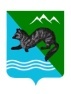 ПОСТАНОВЛЕНИЕ               АДМИНИСТРЦИИ СОБОЛЕВСКОГО МУНИЦИПАЛЬНОГО РАЙОНАКАМЧАТСКОГО КРАЯ 24 января 2019                                  с. Соболево                                                   №11О внесении изменений в постановление администрации Соболевского муниципального района Камчатского края от 20.06.2018 № 161 «Об утверждении Порядка исчисления заработной платы работников муниципальных образовательных учреждений Соболевского муниципального района, финансируемых из районного бюджета»         В соответствии с Распоряжением администрации Соболевского муниципального района № 649-Р от 27.12.2018г, руководствуясь статьей 6 Решения Соболевского муниципального района от 26.12.2018 № 509 «О районном бюджете Соболевского муниципального района на 2019 год и на плановый период 2020 и 2021 годов»  АДМИНИСТРАЦИЯ ПОСТАНОВЛЯЕТ:                     1. Внести в постановление администрации Соболевского муниципального района Камчатского края от 20.06.2018 № 161 «Об утверждении Порядка исчисления заработной платы работников муниципальных образовательных учреждений Соболевского муниципального района, финансируемых из районного бюджета» изменения согласно приложению. 2. Управлению делами направить настоящее постановление для опубликования в районной газете «Соболевский вестник» и разместить на официальном сайте Соболевского муниципального района в информационно-коммуникационной сети «Интернет»   3.  Настоящее постановление вступает в силу после его официального опубликования (обнародования) и распространяется на правоотношения, возникшие с 1 января 2019 года.Приложение
к постановлению администрацииСоболевского муниципальногорайона
от 24.01.2019   N11   Приложение 1
к постановлению администрацииСоболевского муниципального района Камчатского краяот 20 июня 2018 №161Глава Соболевского муниципального районаВ. И. Куркин14. Размеры основных окладов (основных должностных окладов, основных ставок заработной платы) работников муниципальных образовательных учреждений Соболевского муниципального района Камчатского края    (действующие с 1 января 2019 года) 14. Размеры основных окладов (основных должностных окладов, основных ставок заработной платы) работников муниципальных образовательных учреждений Соболевского муниципального района Камчатского края    (действующие с 1 января 2019 года) 14. Размеры основных окладов (основных должностных окладов, основных ставок заработной платы) работников муниципальных образовательных учреждений Соболевского муниципального района Камчатского края    (действующие с 1 января 2019 года) 14. Размеры основных окладов (основных должностных окладов, основных ставок заработной платы) работников муниципальных образовательных учреждений Соболевского муниципального района Камчатского края    (действующие с 1 января 2019 года) 14. Размеры основных окладов (основных должностных окладов, основных ставок заработной платы) работников муниципальных образовательных учреждений Соболевского муниципального района Камчатского края    (действующие с 1 января 2019 года) 14. Размеры основных окладов (основных должностных окладов, основных ставок заработной платы) работников муниципальных образовательных учреждений Соболевского муниципального района Камчатского края    (действующие с 1 января 2019 года) 14. Размеры основных окладов (основных должностных окладов, основных ставок заработной платы) работников муниципальных образовательных учреждений Соболевского муниципального района Камчатского края    (действующие с 1 января 2019 года) 14. Размеры основных окладов (основных должностных окладов, основных ставок заработной платы) работников муниципальных образовательных учреждений Соболевского муниципального района Камчатского края    (действующие с 1 января 2019 года) 1) Размеры основных окладов (основных должностных окладов, основных ставок заработной платы) работников муниципальных образовательных учреждений Соболевского муниципального района Камчатского края, устанавливаются на основе отнесения занимаемых ими должностей к профессиональным квалификационным группам, утвержденным:1) Размеры основных окладов (основных должностных окладов, основных ставок заработной платы) работников муниципальных образовательных учреждений Соболевского муниципального района Камчатского края, устанавливаются на основе отнесения занимаемых ими должностей к профессиональным квалификационным группам, утвержденным:1) Размеры основных окладов (основных должностных окладов, основных ставок заработной платы) работников муниципальных образовательных учреждений Соболевского муниципального района Камчатского края, устанавливаются на основе отнесения занимаемых ими должностей к профессиональным квалификационным группам, утвержденным:1) Размеры основных окладов (основных должностных окладов, основных ставок заработной платы) работников муниципальных образовательных учреждений Соболевского муниципального района Камчатского края, устанавливаются на основе отнесения занимаемых ими должностей к профессиональным квалификационным группам, утвержденным:1) Размеры основных окладов (основных должностных окладов, основных ставок заработной платы) работников муниципальных образовательных учреждений Соболевского муниципального района Камчатского края, устанавливаются на основе отнесения занимаемых ими должностей к профессиональным квалификационным группам, утвержденным:1) Размеры основных окладов (основных должностных окладов, основных ставок заработной платы) работников муниципальных образовательных учреждений Соболевского муниципального района Камчатского края, устанавливаются на основе отнесения занимаемых ими должностей к профессиональным квалификационным группам, утвержденным:1) Размеры основных окладов (основных должностных окладов, основных ставок заработной платы) работников муниципальных образовательных учреждений Соболевского муниципального района Камчатского края, устанавливаются на основе отнесения занимаемых ими должностей к профессиональным квалификационным группам, утвержденным:1) Размеры основных окладов (основных должностных окладов, основных ставок заработной платы) работников муниципальных образовательных учреждений Соболевского муниципального района Камчатского края, устанавливаются на основе отнесения занимаемых ими должностей к профессиональным квалификационным группам, утвержденным:а) приказом Министерства здравоохранения и социального развития Российской Федерации от 06.08.2007 № 526 «Об утверждении профессиональных квалификационных групп должностей медицинских и фармацевтических работников»:а) приказом Министерства здравоохранения и социального развития Российской Федерации от 06.08.2007 № 526 «Об утверждении профессиональных квалификационных групп должностей медицинских и фармацевтических работников»:а) приказом Министерства здравоохранения и социального развития Российской Федерации от 06.08.2007 № 526 «Об утверждении профессиональных квалификационных групп должностей медицинских и фармацевтических работников»:а) приказом Министерства здравоохранения и социального развития Российской Федерации от 06.08.2007 № 526 «Об утверждении профессиональных квалификационных групп должностей медицинских и фармацевтических работников»:а) приказом Министерства здравоохранения и социального развития Российской Федерации от 06.08.2007 № 526 «Об утверждении профессиональных квалификационных групп должностей медицинских и фармацевтических работников»:а) приказом Министерства здравоохранения и социального развития Российской Федерации от 06.08.2007 № 526 «Об утверждении профессиональных квалификационных групп должностей медицинских и фармацевтических работников»:а) приказом Министерства здравоохранения и социального развития Российской Федерации от 06.08.2007 № 526 «Об утверждении профессиональных квалификационных групп должностей медицинских и фармацевтических работников»:а) приказом Министерства здравоохранения и социального развития Российской Федерации от 06.08.2007 № 526 «Об утверждении профессиональных квалификационных групп должностей медицинских и фармацевтических работников»:№ п/пКвалификационные уровниДолжности служащих, отнесенные к квалификационным уровнямДолжности служащих, отнесенные к квалификационным уровнямВ образовательных учреждениях, реализующих основные общеобразовательные программы*В образовательных учреждениях для детей-сирот и детей, оставшихся без попечения родителей, не реализующих основные общеобразовательные программыВ учреждениях дошкольного образованияВ иных образовательных учреждениях123345671. Должности, отнесенные к профессиональной квалификационной группе                                                                                                                                                                                                                                                                                                                                                                                              «Медицинский и фармацевтический персонал первого уровня»1. Должности, отнесенные к профессиональной квалификационной группе                                                                                                                                                                                                                                                                                                                                                                                              «Медицинский и фармацевтический персонал первого уровня»1. Должности, отнесенные к профессиональной квалификационной группе                                                                                                                                                                                                                                                                                                                                                                                              «Медицинский и фармацевтический персонал первого уровня»1. Должности, отнесенные к профессиональной квалификационной группе                                                                                                                                                                                                                                                                                                                                                                                              «Медицинский и фармацевтический персонал первого уровня»1. Должности, отнесенные к профессиональной квалификационной группе                                                                                                                                                                                                                                                                                                                                                                                              «Медицинский и фармацевтический персонал первого уровня»1. Должности, отнесенные к профессиональной квалификационной группе                                                                                                                                                                                                                                                                                                                                                                                              «Медицинский и фармацевтический персонал первого уровня»1. Должности, отнесенные к профессиональной квалификационной группе                                                                                                                                                                                                                                                                                                                                                                                              «Медицинский и фармацевтический персонал первого уровня»1. Должности, отнесенные к профессиональной квалификационной группе                                                                                                                                                                                                                                                                                                                                                                                              «Медицинский и фармацевтический персонал первого уровня»1Первый квалификационный уровеньСанитарка; санитарка (мойщица); младшая медицинская сестра по уходу за больными; сестра-хозяйка; фасовщицаСанитарка; санитарка (мойщица); младшая медицинская сестра по уходу за больными; сестра-хозяйка; фасовщица4990-55184990-55184990-55184990-55182. Должности, отнесенные к профессиональной квалификационной группе                                                                                                                                                                                                                                                                                                                                                                                       «Средний медицинский  и фармацевтический персонал»2. Должности, отнесенные к профессиональной квалификационной группе                                                                                                                                                                                                                                                                                                                                                                                       «Средний медицинский  и фармацевтический персонал»2. Должности, отнесенные к профессиональной квалификационной группе                                                                                                                                                                                                                                                                                                                                                                                       «Средний медицинский  и фармацевтический персонал»2. Должности, отнесенные к профессиональной квалификационной группе                                                                                                                                                                                                                                                                                                                                                                                       «Средний медицинский  и фармацевтический персонал»2. Должности, отнесенные к профессиональной квалификационной группе                                                                                                                                                                                                                                                                                                                                                                                       «Средний медицинский  и фармацевтический персонал»2. Должности, отнесенные к профессиональной квалификационной группе                                                                                                                                                                                                                                                                                                                                                                                       «Средний медицинский  и фармацевтический персонал»2. Должности, отнесенные к профессиональной квалификационной группе                                                                                                                                                                                                                                                                                                                                                                                       «Средний медицинский  и фармацевтический персонал»2. Должности, отнесенные к профессиональной квалификационной группе                                                                                                                                                                                                                                                                                                                                                                                       «Средний медицинский  и фармацевтический персонал»2Первый квалификационный уровеньИнструктор по лечебной физкультуре; медицинский  статистик; инструктор по трудовой  терапии;  медицинская сестра стерилизационной;   медицинский регистраторИнструктор по лечебной физкультуре; медицинский  статистик; инструктор по трудовой  терапии;  медицинская сестра стерилизационной;   медицинский регистратор6494 - 86246494 - 86246494 - 86246494 - 86243Второй квалификационный уровеньПомощник врача по гигиене детей и  подростков (врача по гигиене питания, врача по гигиене труда, врача  по  гигиеническому  воспитанию,  врача по коммунальной гигиене, врача по общей гигиене); медицинская  сестра диетическаяПомощник врача по гигиене детей и  подростков (врача по гигиене питания, врача по гигиене труда, врача  по  гигиеническому  воспитанию,  врача по коммунальной гигиене, врача по общей гигиене); медицинская  сестра диетическая6494-94806494-94806494-94806494-94804Третий квалификационный уровеньМедицинская сестра; медицинская   сестра патронажная;  медицинская       сестра по физиотерапии; медицинская сестра по массажу; зубной техникМедицинская сестра; медицинская   сестра патронажная;  медицинская       сестра по физиотерапии; медицинская сестра по массажу; зубной техник6494-98796494-98796494-98796494-98795Четвертый квалификационный уровеньФельдшер; зубной врач; медицинская сестра процедурной;  медицинская сестра перевязочнойФельдшер; зубной врач; медицинская сестра процедурной;  медицинская сестра перевязочной7847-104167847-104167847-104167847-104166Пятый квалификационный уровеньСтаршая медицинская сестра  (фельдшер, зубной техник);  заведующий    здравпунктом - фельдшер (медицинская сестра); заведующий медпунктом - фельдшер (медицинская сестра)Старшая медицинская сестра  (фельдшер, зубной техник);  заведующий    здравпунктом - фельдшер (медицинская сестра); заведующий медпунктом - фельдшер (медицинская сестра)8624-104168624-104168624-104168624-104163. Должности, отнесенные к профессиональной квалификационной группе «Врачи и провизоры»3. Должности, отнесенные к профессиональной квалификационной группе «Врачи и провизоры»3. Должности, отнесенные к профессиональной квалификационной группе «Врачи и провизоры»3. Должности, отнесенные к профессиональной квалификационной группе «Врачи и провизоры»3. Должности, отнесенные к профессиональной квалификационной группе «Врачи и провизоры»3. Должности, отнесенные к профессиональной квалификационной группе «Врачи и провизоры»3. Должности, отнесенные к профессиональной квалификационной группе «Врачи и провизоры»3. Должности, отнесенные к профессиональной квалификационной группе «Врачи и провизоры»7Первый квалификационный уровеньВрач-стажерВрач-стажер9885-108809885-108809885-108809885-108808Второй квалификационный уровеньВрачи-специалисты **Врачи-специалисты **10858-1362110858-1362110858-1362110858-136214. Должности, отнесенные к профессиональной квалификационной группе «Руководители структурных подразделений учреждений с высшим медицинским и фармацевтическим образованием (врач – специалист, провизор)»4. Должности, отнесенные к профессиональной квалификационной группе «Руководители структурных подразделений учреждений с высшим медицинским и фармацевтическим образованием (врач – специалист, провизор)»4. Должности, отнесенные к профессиональной квалификационной группе «Руководители структурных подразделений учреждений с высшим медицинским и фармацевтическим образованием (врач – специалист, провизор)»4. Должности, отнесенные к профессиональной квалификационной группе «Руководители структурных подразделений учреждений с высшим медицинским и фармацевтическим образованием (врач – специалист, провизор)»4. Должности, отнесенные к профессиональной квалификационной группе «Руководители структурных подразделений учреждений с высшим медицинским и фармацевтическим образованием (врач – специалист, провизор)»4. Должности, отнесенные к профессиональной квалификационной группе «Руководители структурных подразделений учреждений с высшим медицинским и фармацевтическим образованием (врач – специалист, провизор)»4. Должности, отнесенные к профессиональной квалификационной группе «Руководители структурных подразделений учреждений с высшим медицинским и фармацевтическим образованием (врач – специалист, провизор)»4. Должности, отнесенные к профессиональной квалификационной группе «Руководители структурных подразделений учреждений с высшим медицинским и фармацевтическим образованием (врач – специалист, провизор)»9Первый квалификационный уровеньЗаведующий   структурным   подразделением*** (отделом, отделением, лабораторией кабинетом, отрядом и др.); начальник структурного подразделения (отдела, отделения, лаборатории,  кабинета, отряда и др.)Заведующий   структурным   подразделением*** (отделом, отделением, лабораторией кабинетом, отрядом и др.); начальник структурного подразделения (отдела, отделения, лаборатории,  кабинета, отряда и др.)7985-112827985-112827985-112827985-11282* К образовательным учреждениям, реализующим основные общеобразовательные программы, отнесены общеобразовательные учреждения, начальные школы (школы)-детские сады, вечерние (сменные) общеобразовательные учреждения, общеобразовательные школы-интернаты, лицеи, гимназии, центры образования, общеобразовательные учреждения для детей-сирот и детей, оставшихся без попечения родителей, оздоровительные образовательные учреждения санаторного типа для детей, нуждающихся в длительном лечении, специальные (коррекционные) образовательные учреждения для обучающихся (воспитанников) с ограниченными возможностями здоровья, специальные учебно-воспитательные учреждения для детей и подростков с девиантным поведением.
** Кроме врачей-специалистов стационарных подразделений лечебно-профилактических учреждений, станций (отделений) скорой медицинской помощи учреждений медико-социальной экспертизы, а также врачей-специалистов хирургического профиля, оперирующих в стационарных лечебно-профилактических учреждениях.
*** Кроме заведующих отделениями хирургического профиля стационаров.* К образовательным учреждениям, реализующим основные общеобразовательные программы, отнесены общеобразовательные учреждения, начальные школы (школы)-детские сады, вечерние (сменные) общеобразовательные учреждения, общеобразовательные школы-интернаты, лицеи, гимназии, центры образования, общеобразовательные учреждения для детей-сирот и детей, оставшихся без попечения родителей, оздоровительные образовательные учреждения санаторного типа для детей, нуждающихся в длительном лечении, специальные (коррекционные) образовательные учреждения для обучающихся (воспитанников) с ограниченными возможностями здоровья, специальные учебно-воспитательные учреждения для детей и подростков с девиантным поведением.
** Кроме врачей-специалистов стационарных подразделений лечебно-профилактических учреждений, станций (отделений) скорой медицинской помощи учреждений медико-социальной экспертизы, а также врачей-специалистов хирургического профиля, оперирующих в стационарных лечебно-профилактических учреждениях.
*** Кроме заведующих отделениями хирургического профиля стационаров.* К образовательным учреждениям, реализующим основные общеобразовательные программы, отнесены общеобразовательные учреждения, начальные школы (школы)-детские сады, вечерние (сменные) общеобразовательные учреждения, общеобразовательные школы-интернаты, лицеи, гимназии, центры образования, общеобразовательные учреждения для детей-сирот и детей, оставшихся без попечения родителей, оздоровительные образовательные учреждения санаторного типа для детей, нуждающихся в длительном лечении, специальные (коррекционные) образовательные учреждения для обучающихся (воспитанников) с ограниченными возможностями здоровья, специальные учебно-воспитательные учреждения для детей и подростков с девиантным поведением.
** Кроме врачей-специалистов стационарных подразделений лечебно-профилактических учреждений, станций (отделений) скорой медицинской помощи учреждений медико-социальной экспертизы, а также врачей-специалистов хирургического профиля, оперирующих в стационарных лечебно-профилактических учреждениях.
*** Кроме заведующих отделениями хирургического профиля стационаров.* К образовательным учреждениям, реализующим основные общеобразовательные программы, отнесены общеобразовательные учреждения, начальные школы (школы)-детские сады, вечерние (сменные) общеобразовательные учреждения, общеобразовательные школы-интернаты, лицеи, гимназии, центры образования, общеобразовательные учреждения для детей-сирот и детей, оставшихся без попечения родителей, оздоровительные образовательные учреждения санаторного типа для детей, нуждающихся в длительном лечении, специальные (коррекционные) образовательные учреждения для обучающихся (воспитанников) с ограниченными возможностями здоровья, специальные учебно-воспитательные учреждения для детей и подростков с девиантным поведением.
** Кроме врачей-специалистов стационарных подразделений лечебно-профилактических учреждений, станций (отделений) скорой медицинской помощи учреждений медико-социальной экспертизы, а также врачей-специалистов хирургического профиля, оперирующих в стационарных лечебно-профилактических учреждениях.
*** Кроме заведующих отделениями хирургического профиля стационаров.* К образовательным учреждениям, реализующим основные общеобразовательные программы, отнесены общеобразовательные учреждения, начальные школы (школы)-детские сады, вечерние (сменные) общеобразовательные учреждения, общеобразовательные школы-интернаты, лицеи, гимназии, центры образования, общеобразовательные учреждения для детей-сирот и детей, оставшихся без попечения родителей, оздоровительные образовательные учреждения санаторного типа для детей, нуждающихся в длительном лечении, специальные (коррекционные) образовательные учреждения для обучающихся (воспитанников) с ограниченными возможностями здоровья, специальные учебно-воспитательные учреждения для детей и подростков с девиантным поведением.
** Кроме врачей-специалистов стационарных подразделений лечебно-профилактических учреждений, станций (отделений) скорой медицинской помощи учреждений медико-социальной экспертизы, а также врачей-специалистов хирургического профиля, оперирующих в стационарных лечебно-профилактических учреждениях.
*** Кроме заведующих отделениями хирургического профиля стационаров.* К образовательным учреждениям, реализующим основные общеобразовательные программы, отнесены общеобразовательные учреждения, начальные школы (школы)-детские сады, вечерние (сменные) общеобразовательные учреждения, общеобразовательные школы-интернаты, лицеи, гимназии, центры образования, общеобразовательные учреждения для детей-сирот и детей, оставшихся без попечения родителей, оздоровительные образовательные учреждения санаторного типа для детей, нуждающихся в длительном лечении, специальные (коррекционные) образовательные учреждения для обучающихся (воспитанников) с ограниченными возможностями здоровья, специальные учебно-воспитательные учреждения для детей и подростков с девиантным поведением.
** Кроме врачей-специалистов стационарных подразделений лечебно-профилактических учреждений, станций (отделений) скорой медицинской помощи учреждений медико-социальной экспертизы, а также врачей-специалистов хирургического профиля, оперирующих в стационарных лечебно-профилактических учреждениях.
*** Кроме заведующих отделениями хирургического профиля стационаров.* К образовательным учреждениям, реализующим основные общеобразовательные программы, отнесены общеобразовательные учреждения, начальные школы (школы)-детские сады, вечерние (сменные) общеобразовательные учреждения, общеобразовательные школы-интернаты, лицеи, гимназии, центры образования, общеобразовательные учреждения для детей-сирот и детей, оставшихся без попечения родителей, оздоровительные образовательные учреждения санаторного типа для детей, нуждающихся в длительном лечении, специальные (коррекционные) образовательные учреждения для обучающихся (воспитанников) с ограниченными возможностями здоровья, специальные учебно-воспитательные учреждения для детей и подростков с девиантным поведением.
** Кроме врачей-специалистов стационарных подразделений лечебно-профилактических учреждений, станций (отделений) скорой медицинской помощи учреждений медико-социальной экспертизы, а также врачей-специалистов хирургического профиля, оперирующих в стационарных лечебно-профилактических учреждениях.
*** Кроме заведующих отделениями хирургического профиля стационаров.* К образовательным учреждениям, реализующим основные общеобразовательные программы, отнесены общеобразовательные учреждения, начальные школы (школы)-детские сады, вечерние (сменные) общеобразовательные учреждения, общеобразовательные школы-интернаты, лицеи, гимназии, центры образования, общеобразовательные учреждения для детей-сирот и детей, оставшихся без попечения родителей, оздоровительные образовательные учреждения санаторного типа для детей, нуждающихся в длительном лечении, специальные (коррекционные) образовательные учреждения для обучающихся (воспитанников) с ограниченными возможностями здоровья, специальные учебно-воспитательные учреждения для детей и подростков с девиантным поведением.
** Кроме врачей-специалистов стационарных подразделений лечебно-профилактических учреждений, станций (отделений) скорой медицинской помощи учреждений медико-социальной экспертизы, а также врачей-специалистов хирургического профиля, оперирующих в стационарных лечебно-профилактических учреждениях.
*** Кроме заведующих отделениями хирургического профиля стационаров.б) приказом Министерства здравоохранения и социального развития Российской Федерации от 31.08.2007 № 570 «Об утверждении профессиональных квалификационных групп должностей работников культуры, искусства и кинематографии»:б) приказом Министерства здравоохранения и социального развития Российской Федерации от 31.08.2007 № 570 «Об утверждении профессиональных квалификационных групп должностей работников культуры, искусства и кинематографии»:б) приказом Министерства здравоохранения и социального развития Российской Федерации от 31.08.2007 № 570 «Об утверждении профессиональных квалификационных групп должностей работников культуры, искусства и кинематографии»:б) приказом Министерства здравоохранения и социального развития Российской Федерации от 31.08.2007 № 570 «Об утверждении профессиональных квалификационных групп должностей работников культуры, искусства и кинематографии»:б) приказом Министерства здравоохранения и социального развития Российской Федерации от 31.08.2007 № 570 «Об утверждении профессиональных квалификационных групп должностей работников культуры, искусства и кинематографии»:б) приказом Министерства здравоохранения и социального развития Российской Федерации от 31.08.2007 № 570 «Об утверждении профессиональных квалификационных групп должностей работников культуры, искусства и кинематографии»:б) приказом Министерства здравоохранения и социального развития Российской Федерации от 31.08.2007 № 570 «Об утверждении профессиональных квалификационных групп должностей работников культуры, искусства и кинематографии»:б) приказом Министерства здравоохранения и социального развития Российской Федерации от 31.08.2007 № 570 «Об утверждении профессиональных квалификационных групп должностей работников культуры, искусства и кинематографии»:№ п/пКвалификационные уровниДолжности служащих, отнесенные к квалификационным уровнямДолжности служащих, отнесенные к квалификационным уровнямВ образовательных учреждениях, реализующих основные общеобразовательные программы*В образовательных учреждениях для детей-сирот и детей, оставшихся без попечения родителей, не реализующих основные общеобразовательные программыВ учреждениях дошкольного образованияВ иных образовательных учреждениях123345671. Должности, отнесенные к профессиональной квалификационной группе «Должности работников культуры, искусства и кинематографии среднего звена»1. Должности, отнесенные к профессиональной квалификационной группе «Должности работников культуры, искусства и кинематографии среднего звена»1. Должности, отнесенные к профессиональной квалификационной группе «Должности работников культуры, искусства и кинематографии среднего звена»1. Должности, отнесенные к профессиональной квалификационной группе «Должности работников культуры, искусства и кинематографии среднего звена»1. Должности, отнесенные к профессиональной квалификационной группе «Должности работников культуры, искусства и кинематографии среднего звена»1. Должности, отнесенные к профессиональной квалификационной группе «Должности работников культуры, искусства и кинематографии среднего звена»1. Должности, отнесенные к профессиональной квалификационной группе «Должности работников культуры, искусства и кинематографии среднего звена»1. Должности, отнесенные к профессиональной квалификационной группе «Должности работников культуры, искусства и кинематографии среднего звена»1Заведующий костюмерной; аккомпаниатор; культорганизатор; ассистенты: режиссера, дирижера, балетмейстера, хормейстера; помощник режиссераЗаведующий костюмерной; аккомпаниатор; культорганизатор; ассистенты: режиссера, дирижера, балетмейстера, хормейстера; помощник режиссера4321-69784321-69784321-69784321-69782. Должности, отнесенные к профессиональной квалификационной группе «Должности работников культуры, искусства и кинематографии ведущего звена»2. Должности, отнесенные к профессиональной квалификационной группе «Должности работников культуры, искусства и кинематографии ведущего звена»2. Должности, отнесенные к профессиональной квалификационной группе «Должности работников культуры, искусства и кинематографии ведущего звена»2. Должности, отнесенные к профессиональной квалификационной группе «Должности работников культуры, искусства и кинематографии ведущего звена»2. Должности, отнесенные к профессиональной квалификационной группе «Должности работников культуры, искусства и кинематографии ведущего звена»2. Должности, отнесенные к профессиональной квалификационной группе «Должности работников культуры, искусства и кинематографии ведущего звена»2. Должности, отнесенные к профессиональной квалификационной группе «Должности работников культуры, искусства и кинематографии ведущего звена»2. Должности, отнесенные к профессиональной квалификационной группе «Должности работников культуры, искусства и кинематографии ведущего звена»1Художник-декоратор; художник-конструктор; художник-модельер театрального костюма; художник-постановщик; аккомпаниатор-концертмейстер; звукооператор; монтажер; редактор по репертуаруХудожник-декоратор; художник-конструктор; художник-модельер театрального костюма; художник-постановщик; аккомпаниатор-концертмейстер; звукооператор; монтажер; редактор по репертуару4776-89114776-89114776-89114776-89112Библиотекарь Библиотекарь 5785-92835033-80695033-80695033-80693.      Должности, отнесенные профессиональной квалификационной группе «Должности руководящего состава учреждений культуры, искусства и кинематографии»3.      Должности, отнесенные профессиональной квалификационной группе «Должности руководящего состава учреждений культуры, искусства и кинематографии»3.      Должности, отнесенные профессиональной квалификационной группе «Должности руководящего состава учреждений культуры, искусства и кинематографии»3.      Должности, отнесенные профессиональной квалификационной группе «Должности руководящего состава учреждений культуры, искусства и кинематографии»3.      Должности, отнесенные профессиональной квалификационной группе «Должности руководящего состава учреждений культуры, искусства и кинематографии»3.      Должности, отнесенные профессиональной квалификационной группе «Должности руководящего состава учреждений культуры, искусства и кинематографии»3.      Должности, отнесенные профессиональной квалификационной группе «Должности руководящего состава учреждений культуры, искусства и кинематографии»3.      Должности, отнесенные профессиональной квалификационной группе «Должности руководящего состава учреждений культуры, искусства и кинематографии»3Режиссер (дирижер, балетмейстер, хормейстер); звукорежиссерРежиссер (дирижер, балетмейстер, хормейстер); звукорежиссер6342-89116342-89116342-89116342-8911* К образовательным учреждениям, реализующим основные общеобразовательные программы, отнесены общеобразовательные учреждения, начальные школы (школы)-детские сады, вечерние (сменные) общеобразовательные учреждения, общеобразовательные школы-интернаты, лицеи, гимназии, центры образования, общеобразовательные учреждения для детей-сирот и детей, оставшихся без попечения родителей, оздоровительные образовательные учреждения санаторного типа для детей, нуждающихся в длительном лечении, специальные (коррекционные) образовательные учреждения для обучающихся (воспитанников) с ограниченными возможностями здоровья, специальные учебно-воспитательные учреждения для детей и подростков с девиантным поведением.* К образовательным учреждениям, реализующим основные общеобразовательные программы, отнесены общеобразовательные учреждения, начальные школы (школы)-детские сады, вечерние (сменные) общеобразовательные учреждения, общеобразовательные школы-интернаты, лицеи, гимназии, центры образования, общеобразовательные учреждения для детей-сирот и детей, оставшихся без попечения родителей, оздоровительные образовательные учреждения санаторного типа для детей, нуждающихся в длительном лечении, специальные (коррекционные) образовательные учреждения для обучающихся (воспитанников) с ограниченными возможностями здоровья, специальные учебно-воспитательные учреждения для детей и подростков с девиантным поведением.* К образовательным учреждениям, реализующим основные общеобразовательные программы, отнесены общеобразовательные учреждения, начальные школы (школы)-детские сады, вечерние (сменные) общеобразовательные учреждения, общеобразовательные школы-интернаты, лицеи, гимназии, центры образования, общеобразовательные учреждения для детей-сирот и детей, оставшихся без попечения родителей, оздоровительные образовательные учреждения санаторного типа для детей, нуждающихся в длительном лечении, специальные (коррекционные) образовательные учреждения для обучающихся (воспитанников) с ограниченными возможностями здоровья, специальные учебно-воспитательные учреждения для детей и подростков с девиантным поведением.* К образовательным учреждениям, реализующим основные общеобразовательные программы, отнесены общеобразовательные учреждения, начальные школы (школы)-детские сады, вечерние (сменные) общеобразовательные учреждения, общеобразовательные школы-интернаты, лицеи, гимназии, центры образования, общеобразовательные учреждения для детей-сирот и детей, оставшихся без попечения родителей, оздоровительные образовательные учреждения санаторного типа для детей, нуждающихся в длительном лечении, специальные (коррекционные) образовательные учреждения для обучающихся (воспитанников) с ограниченными возможностями здоровья, специальные учебно-воспитательные учреждения для детей и подростков с девиантным поведением.* К образовательным учреждениям, реализующим основные общеобразовательные программы, отнесены общеобразовательные учреждения, начальные школы (школы)-детские сады, вечерние (сменные) общеобразовательные учреждения, общеобразовательные школы-интернаты, лицеи, гимназии, центры образования, общеобразовательные учреждения для детей-сирот и детей, оставшихся без попечения родителей, оздоровительные образовательные учреждения санаторного типа для детей, нуждающихся в длительном лечении, специальные (коррекционные) образовательные учреждения для обучающихся (воспитанников) с ограниченными возможностями здоровья, специальные учебно-воспитательные учреждения для детей и подростков с девиантным поведением.* К образовательным учреждениям, реализующим основные общеобразовательные программы, отнесены общеобразовательные учреждения, начальные школы (школы)-детские сады, вечерние (сменные) общеобразовательные учреждения, общеобразовательные школы-интернаты, лицеи, гимназии, центры образования, общеобразовательные учреждения для детей-сирот и детей, оставшихся без попечения родителей, оздоровительные образовательные учреждения санаторного типа для детей, нуждающихся в длительном лечении, специальные (коррекционные) образовательные учреждения для обучающихся (воспитанников) с ограниченными возможностями здоровья, специальные учебно-воспитательные учреждения для детей и подростков с девиантным поведением.* К образовательным учреждениям, реализующим основные общеобразовательные программы, отнесены общеобразовательные учреждения, начальные школы (школы)-детские сады, вечерние (сменные) общеобразовательные учреждения, общеобразовательные школы-интернаты, лицеи, гимназии, центры образования, общеобразовательные учреждения для детей-сирот и детей, оставшихся без попечения родителей, оздоровительные образовательные учреждения санаторного типа для детей, нуждающихся в длительном лечении, специальные (коррекционные) образовательные учреждения для обучающихся (воспитанников) с ограниченными возможностями здоровья, специальные учебно-воспитательные учреждения для детей и подростков с девиантным поведением.* К образовательным учреждениям, реализующим основные общеобразовательные программы, отнесены общеобразовательные учреждения, начальные школы (школы)-детские сады, вечерние (сменные) общеобразовательные учреждения, общеобразовательные школы-интернаты, лицеи, гимназии, центры образования, общеобразовательные учреждения для детей-сирот и детей, оставшихся без попечения родителей, оздоровительные образовательные учреждения санаторного типа для детей, нуждающихся в длительном лечении, специальные (коррекционные) образовательные учреждения для обучающихся (воспитанников) с ограниченными возможностями здоровья, специальные учебно-воспитательные учреждения для детей и подростков с девиантным поведением.в) приказом Министерства здравоохранения и социального развития Российской Федерации от 05.05.2008 № 216н «Об утверждении профессиональных квалификационных групп должностей работников образования»:в) приказом Министерства здравоохранения и социального развития Российской Федерации от 05.05.2008 № 216н «Об утверждении профессиональных квалификационных групп должностей работников образования»:в) приказом Министерства здравоохранения и социального развития Российской Федерации от 05.05.2008 № 216н «Об утверждении профессиональных квалификационных групп должностей работников образования»:в) приказом Министерства здравоохранения и социального развития Российской Федерации от 05.05.2008 № 216н «Об утверждении профессиональных квалификационных групп должностей работников образования»:в) приказом Министерства здравоохранения и социального развития Российской Федерации от 05.05.2008 № 216н «Об утверждении профессиональных квалификационных групп должностей работников образования»:в) приказом Министерства здравоохранения и социального развития Российской Федерации от 05.05.2008 № 216н «Об утверждении профессиональных квалификационных групп должностей работников образования»:в) приказом Министерства здравоохранения и социального развития Российской Федерации от 05.05.2008 № 216н «Об утверждении профессиональных квалификационных групп должностей работников образования»:в) приказом Министерства здравоохранения и социального развития Российской Федерации от 05.05.2008 № 216н «Об утверждении профессиональных квалификационных групп должностей работников образования»:№ п/пКвалификационные уровниДолжности служащих, отнесенные к квалификационным уровнямДолжности служащих, отнесенные к квалификационным уровнямВ образовательных учреждениях, реализующих основные общеобразовательные программы*В образовательных учреждениях для детей-сирот и детей, оставшихся без попечения родителей, не реализующих основные общеобразовательные программыВ учреждениях дошкольного образованияВ иных образовательных учреждениях123345671. Должности, отнесенные к профессиональной квалификационной группе должностей работников учебно-вспомогательного персонала первого уровня1. Должности, отнесенные к профессиональной квалификационной группе должностей работников учебно-вспомогательного персонала первого уровня1. Должности, отнесенные к профессиональной квалификационной группе должностей работников учебно-вспомогательного персонала первого уровня1. Должности, отнесенные к профессиональной квалификационной группе должностей работников учебно-вспомогательного персонала первого уровня1. Должности, отнесенные к профессиональной квалификационной группе должностей работников учебно-вспомогательного персонала первого уровня1. Должности, отнесенные к профессиональной квалификационной группе должностей работников учебно-вспомогательного персонала первого уровня1. Должности, отнесенные к профессиональной квалификационной группе должностей работников учебно-вспомогательного персонала первого уровня1. Должности, отнесенные к профессиональной квалификационной группе должностей работников учебно-вспомогательного персонала первого уровня1ВожатыйВожатый47764776477647761Секретарь учебной части Секретарь учебной части 3672-47763672-47763672-47763672-47761Помощник воспитателя**(6)Помощник воспитателя**(6)44054405440536722. Должности, отнесенные к профессиональной квалификационной группе должностей работников учебно-вспомогательного персонала второго уровня2. Должности, отнесенные к профессиональной квалификационной группе должностей работников учебно-вспомогательного персонала второго уровня2. Должности, отнесенные к профессиональной квалификационной группе должностей работников учебно-вспомогательного персонала второго уровня2. Должности, отнесенные к профессиональной квалификационной группе должностей работников учебно-вспомогательного персонала второго уровня2. Должности, отнесенные к профессиональной квалификационной группе должностей работников учебно-вспомогательного персонала второго уровня2. Должности, отнесенные к профессиональной квалификационной группе должностей работников учебно-вспомогательного персонала второго уровня2. Должности, отнесенные к профессиональной квалификационной группе должностей работников учебно-вспомогательного персонала второго уровня2. Должности, отнесенные к профессиональной квалификационной группе должностей работников учебно-вспомогательного персонала второго уровня2Первый квалификационный уровеньДежурный по режимуДежурный по режиму4058-47764058-47764058-47764058-47762Первый квалификационный уровеньМладший воспитатель**(6)Младший воспитатель**(6)4868-57314868-57314868-57314058-47763Второй квалификационный уровеньДиспетчер образовательного учреждения; старший дежурный по режимуДиспетчер образовательного учреждения; старший дежурный по режиму4058-57704058-57704058-57704058-57703. Должности, отнесенные к профессиональной квалификационной группе должностей педагогических работников3. Должности, отнесенные к профессиональной квалификационной группе должностей педагогических работников3. Должности, отнесенные к профессиональной квалификационной группе должностей педагогических работников3. Должности, отнесенные к профессиональной квалификационной группе должностей педагогических работников3. Должности, отнесенные к профессиональной квалификационной группе должностей педагогических работников3. Должности, отнесенные к профессиональной квалификационной группе должностей педагогических работников3. Должности, отнесенные к профессиональной квалификационной группе должностей педагогических работников3. Должности, отнесенные к профессиональной квалификационной группе должностей педагогических работников4Первый квалификационный уровеньИнструктор по труду; инструктор по физической культуре; музыкальный руководитель; старший вожатыйИнструктор по труду; инструктор по физической культуре; музыкальный руководитель; старший вожатый59936093599349955Второй квалификационный уровеньИнструктор-методист; педагог дополнительного образования; педагог-организатор; социальный педагог; тренер-преподаватель, концертмейстерИнструктор-методист; педагог дополнительного образования; педагог-организатор; социальный педагог; тренер-преподаватель, концертмейстер61766280617651486Третий квалификационный уровеньВоспитатель; мастер производственного обучения; методист**(1); педагог-психолог; старший инструктор-методист; старший тренер-преподавательВоспитатель; мастер производственного обучения; методист**(1); педагог-психолог; старший инструктор-методист; старший тренер-преподаватель63446449634452867Четвертый квалификационный уровеньПедагог-библиотекарь; преподаватель**(2); преподаватель-организатор основ безопасности  жизнедеятельности; руководитель физического воспитания, старший  воспитатель; старший методист**(1), тьютор **(3); учитель; учитель-дефектолог; учитель-логопедПедагог-библиотекарь; преподаватель**(2); преподаватель-организатор основ безопасности  жизнедеятельности; руководитель физического воспитания, старший  воспитатель; старший методист**(1), тьютор **(3); учитель; учитель-дефектолог; учитель-логопед65196629651954354. Должности, отнесенные к профессиональной квалификационной группе должностей руководителей структурных подразделений4. Должности, отнесенные к профессиональной квалификационной группе должностей руководителей структурных подразделений4. Должности, отнесенные к профессиональной квалификационной группе должностей руководителей структурных подразделений4. Должности, отнесенные к профессиональной квалификационной группе должностей руководителей структурных подразделений4. Должности, отнесенные к профессиональной квалификационной группе должностей руководителей структурных подразделений4. Должности, отнесенные к профессиональной квалификационной группе должностей руководителей структурных подразделений4. Должности, отнесенные к профессиональной квалификационной группе должностей руководителей структурных подразделений4. Должности, отнесенные к профессиональной квалификационной группе должностей руководителей структурных подразделений8Первый квалификационный уровеньЗаведующий (начальник) структурным подразделением: кабинетом, лабораторией, отделом, отделением, сектором, учебно-консультационным пунктом, учебной (учебно-производственной) мастерской и другими структурными  подразделениями, реализующими общеобразовательную программу и образовательную  программу дополнительного образования детей**(4)Заведующий (начальник) структурным подразделением: кабинетом, лабораторией, отделом, отделением, сектором, учебно-консультационным пунктом, учебной (учебно-производственной) мастерской и другими структурными  подразделениями, реализующими общеобразовательную программу и образовательную  программу дополнительного образования детей**(4)89258925892589259Второй квалификационный уровеньЗаведующий (начальник) обособленным структурным подразделением, реализующим общеобразовательную программу и программу дополнительного образования детей; начальник (заведующий, директор, руководитель, управляющий): кабинета, лаборатории, отдела, отделения, сектора, учебно-консультационного пункта, учебной (учебно-производственной) мастерской, учебного хозяйства и других структурных подразделений  образовательного учреждения  (подразделения) начального и среднего профессионального  образования**(5), старший мастер образовательного учреждения (подразделения) начального и/или среднего профессионального образованияЗаведующий (начальник) обособленным структурным подразделением, реализующим общеобразовательную программу и программу дополнительного образования детей; начальник (заведующий, директор, руководитель, управляющий): кабинета, лаборатории, отдела, отделения, сектора, учебно-консультационного пункта, учебной (учебно-производственной) мастерской, учебного хозяйства и других структурных подразделений  образовательного учреждения  (подразделения) начального и среднего профессионального  образования**(5), старший мастер образовательного учреждения (подразделения) начального и/или среднего профессионального образования937293729372937210Третий квалификационный уровеньНачальник (заведующий, директор,    руководитель, управляющий) обособленного структурного подразделения  образовательного учреждения  (подразделения) начального и среднего профессионального образованияНачальник (заведующий, директор,    руководитель, управляющий) обособленного структурного подразделения  образовательного учреждения  (подразделения) начального и среднего профессионального образования9810981098109810* К образовательным учреждениям, реализующим основные общеобразовательные программы, отнесены общеобразовательные учреждения, начальные школы (школы)-детские сады, вечерние (сменные) общеобразовательные учреждения, общеобразовательные школы-интернаты, лицеи, гимназии, центры образования, общеобразовательные учреждения для детей-сирот и детей, оставшихся без попечения родителей, оздоровительные образовательные учреждения санаторного типа для детей, нуждающихся в длительном лечении, специальные (коррекционные) образовательные учреждения для обучающихся (воспитанников) с ограниченными возможностями здоровья, специальные учебно-воспитательные учреждения для детей и подростков с девиантным поведением.
**(1)  За исключением должностей работников высшего профессионального образования.
**(2) Кроме должностей преподавателей, отнесенных к профессорско-преподавательскому составу.
**(3) За исключением тьюторов, занятых в сфере высшего и дополнительного профессионального образования.
**(4) Кроме должностей руководителей структурных подразделений, отнесенных ко 2 квалификационному уровню.
**(5) Кроме должностей руководителей структурных подразделений, отнесенных к 3 квалификационному уровню.      
**(6) Рекомендуемый размер окладов (должностных окладов, ставок заработной платы) помощников воспитателей,  младших воспитателей, работающих в образовательных учреждениях, реализующие основные общеобразовательные программы, устанавливаются в размере окладов (должностных окладов, ставок заработной платы), предусмотренных для указанных должностей образовательных учреждений для детей-сирот и детей, оставшихся без попечения родителей, не реализующих основные общеобразовательные программы.* К образовательным учреждениям, реализующим основные общеобразовательные программы, отнесены общеобразовательные учреждения, начальные школы (школы)-детские сады, вечерние (сменные) общеобразовательные учреждения, общеобразовательные школы-интернаты, лицеи, гимназии, центры образования, общеобразовательные учреждения для детей-сирот и детей, оставшихся без попечения родителей, оздоровительные образовательные учреждения санаторного типа для детей, нуждающихся в длительном лечении, специальные (коррекционные) образовательные учреждения для обучающихся (воспитанников) с ограниченными возможностями здоровья, специальные учебно-воспитательные учреждения для детей и подростков с девиантным поведением.
**(1)  За исключением должностей работников высшего профессионального образования.
**(2) Кроме должностей преподавателей, отнесенных к профессорско-преподавательскому составу.
**(3) За исключением тьюторов, занятых в сфере высшего и дополнительного профессионального образования.
**(4) Кроме должностей руководителей структурных подразделений, отнесенных ко 2 квалификационному уровню.
**(5) Кроме должностей руководителей структурных подразделений, отнесенных к 3 квалификационному уровню.      
**(6) Рекомендуемый размер окладов (должностных окладов, ставок заработной платы) помощников воспитателей,  младших воспитателей, работающих в образовательных учреждениях, реализующие основные общеобразовательные программы, устанавливаются в размере окладов (должностных окладов, ставок заработной платы), предусмотренных для указанных должностей образовательных учреждений для детей-сирот и детей, оставшихся без попечения родителей, не реализующих основные общеобразовательные программы.* К образовательным учреждениям, реализующим основные общеобразовательные программы, отнесены общеобразовательные учреждения, начальные школы (школы)-детские сады, вечерние (сменные) общеобразовательные учреждения, общеобразовательные школы-интернаты, лицеи, гимназии, центры образования, общеобразовательные учреждения для детей-сирот и детей, оставшихся без попечения родителей, оздоровительные образовательные учреждения санаторного типа для детей, нуждающихся в длительном лечении, специальные (коррекционные) образовательные учреждения для обучающихся (воспитанников) с ограниченными возможностями здоровья, специальные учебно-воспитательные учреждения для детей и подростков с девиантным поведением.
**(1)  За исключением должностей работников высшего профессионального образования.
**(2) Кроме должностей преподавателей, отнесенных к профессорско-преподавательскому составу.
**(3) За исключением тьюторов, занятых в сфере высшего и дополнительного профессионального образования.
**(4) Кроме должностей руководителей структурных подразделений, отнесенных ко 2 квалификационному уровню.
**(5) Кроме должностей руководителей структурных подразделений, отнесенных к 3 квалификационному уровню.      
**(6) Рекомендуемый размер окладов (должностных окладов, ставок заработной платы) помощников воспитателей,  младших воспитателей, работающих в образовательных учреждениях, реализующие основные общеобразовательные программы, устанавливаются в размере окладов (должностных окладов, ставок заработной платы), предусмотренных для указанных должностей образовательных учреждений для детей-сирот и детей, оставшихся без попечения родителей, не реализующих основные общеобразовательные программы.* К образовательным учреждениям, реализующим основные общеобразовательные программы, отнесены общеобразовательные учреждения, начальные школы (школы)-детские сады, вечерние (сменные) общеобразовательные учреждения, общеобразовательные школы-интернаты, лицеи, гимназии, центры образования, общеобразовательные учреждения для детей-сирот и детей, оставшихся без попечения родителей, оздоровительные образовательные учреждения санаторного типа для детей, нуждающихся в длительном лечении, специальные (коррекционные) образовательные учреждения для обучающихся (воспитанников) с ограниченными возможностями здоровья, специальные учебно-воспитательные учреждения для детей и подростков с девиантным поведением.
**(1)  За исключением должностей работников высшего профессионального образования.
**(2) Кроме должностей преподавателей, отнесенных к профессорско-преподавательскому составу.
**(3) За исключением тьюторов, занятых в сфере высшего и дополнительного профессионального образования.
**(4) Кроме должностей руководителей структурных подразделений, отнесенных ко 2 квалификационному уровню.
**(5) Кроме должностей руководителей структурных подразделений, отнесенных к 3 квалификационному уровню.      
**(6) Рекомендуемый размер окладов (должностных окладов, ставок заработной платы) помощников воспитателей,  младших воспитателей, работающих в образовательных учреждениях, реализующие основные общеобразовательные программы, устанавливаются в размере окладов (должностных окладов, ставок заработной платы), предусмотренных для указанных должностей образовательных учреждений для детей-сирот и детей, оставшихся без попечения родителей, не реализующих основные общеобразовательные программы.* К образовательным учреждениям, реализующим основные общеобразовательные программы, отнесены общеобразовательные учреждения, начальные школы (школы)-детские сады, вечерние (сменные) общеобразовательные учреждения, общеобразовательные школы-интернаты, лицеи, гимназии, центры образования, общеобразовательные учреждения для детей-сирот и детей, оставшихся без попечения родителей, оздоровительные образовательные учреждения санаторного типа для детей, нуждающихся в длительном лечении, специальные (коррекционные) образовательные учреждения для обучающихся (воспитанников) с ограниченными возможностями здоровья, специальные учебно-воспитательные учреждения для детей и подростков с девиантным поведением.
**(1)  За исключением должностей работников высшего профессионального образования.
**(2) Кроме должностей преподавателей, отнесенных к профессорско-преподавательскому составу.
**(3) За исключением тьюторов, занятых в сфере высшего и дополнительного профессионального образования.
**(4) Кроме должностей руководителей структурных подразделений, отнесенных ко 2 квалификационному уровню.
**(5) Кроме должностей руководителей структурных подразделений, отнесенных к 3 квалификационному уровню.      
**(6) Рекомендуемый размер окладов (должностных окладов, ставок заработной платы) помощников воспитателей,  младших воспитателей, работающих в образовательных учреждениях, реализующие основные общеобразовательные программы, устанавливаются в размере окладов (должностных окладов, ставок заработной платы), предусмотренных для указанных должностей образовательных учреждений для детей-сирот и детей, оставшихся без попечения родителей, не реализующих основные общеобразовательные программы.* К образовательным учреждениям, реализующим основные общеобразовательные программы, отнесены общеобразовательные учреждения, начальные школы (школы)-детские сады, вечерние (сменные) общеобразовательные учреждения, общеобразовательные школы-интернаты, лицеи, гимназии, центры образования, общеобразовательные учреждения для детей-сирот и детей, оставшихся без попечения родителей, оздоровительные образовательные учреждения санаторного типа для детей, нуждающихся в длительном лечении, специальные (коррекционные) образовательные учреждения для обучающихся (воспитанников) с ограниченными возможностями здоровья, специальные учебно-воспитательные учреждения для детей и подростков с девиантным поведением.
**(1)  За исключением должностей работников высшего профессионального образования.
**(2) Кроме должностей преподавателей, отнесенных к профессорско-преподавательскому составу.
**(3) За исключением тьюторов, занятых в сфере высшего и дополнительного профессионального образования.
**(4) Кроме должностей руководителей структурных подразделений, отнесенных ко 2 квалификационному уровню.
**(5) Кроме должностей руководителей структурных подразделений, отнесенных к 3 квалификационному уровню.      
**(6) Рекомендуемый размер окладов (должностных окладов, ставок заработной платы) помощников воспитателей,  младших воспитателей, работающих в образовательных учреждениях, реализующие основные общеобразовательные программы, устанавливаются в размере окладов (должностных окладов, ставок заработной платы), предусмотренных для указанных должностей образовательных учреждений для детей-сирот и детей, оставшихся без попечения родителей, не реализующих основные общеобразовательные программы.* К образовательным учреждениям, реализующим основные общеобразовательные программы, отнесены общеобразовательные учреждения, начальные школы (школы)-детские сады, вечерние (сменные) общеобразовательные учреждения, общеобразовательные школы-интернаты, лицеи, гимназии, центры образования, общеобразовательные учреждения для детей-сирот и детей, оставшихся без попечения родителей, оздоровительные образовательные учреждения санаторного типа для детей, нуждающихся в длительном лечении, специальные (коррекционные) образовательные учреждения для обучающихся (воспитанников) с ограниченными возможностями здоровья, специальные учебно-воспитательные учреждения для детей и подростков с девиантным поведением.
**(1)  За исключением должностей работников высшего профессионального образования.
**(2) Кроме должностей преподавателей, отнесенных к профессорско-преподавательскому составу.
**(3) За исключением тьюторов, занятых в сфере высшего и дополнительного профессионального образования.
**(4) Кроме должностей руководителей структурных подразделений, отнесенных ко 2 квалификационному уровню.
**(5) Кроме должностей руководителей структурных подразделений, отнесенных к 3 квалификационному уровню.      
**(6) Рекомендуемый размер окладов (должностных окладов, ставок заработной платы) помощников воспитателей,  младших воспитателей, работающих в образовательных учреждениях, реализующие основные общеобразовательные программы, устанавливаются в размере окладов (должностных окладов, ставок заработной платы), предусмотренных для указанных должностей образовательных учреждений для детей-сирот и детей, оставшихся без попечения родителей, не реализующих основные общеобразовательные программы.* К образовательным учреждениям, реализующим основные общеобразовательные программы, отнесены общеобразовательные учреждения, начальные школы (школы)-детские сады, вечерние (сменные) общеобразовательные учреждения, общеобразовательные школы-интернаты, лицеи, гимназии, центры образования, общеобразовательные учреждения для детей-сирот и детей, оставшихся без попечения родителей, оздоровительные образовательные учреждения санаторного типа для детей, нуждающихся в длительном лечении, специальные (коррекционные) образовательные учреждения для обучающихся (воспитанников) с ограниченными возможностями здоровья, специальные учебно-воспитательные учреждения для детей и подростков с девиантным поведением.
**(1)  За исключением должностей работников высшего профессионального образования.
**(2) Кроме должностей преподавателей, отнесенных к профессорско-преподавательскому составу.
**(3) За исключением тьюторов, занятых в сфере высшего и дополнительного профессионального образования.
**(4) Кроме должностей руководителей структурных подразделений, отнесенных ко 2 квалификационному уровню.
**(5) Кроме должностей руководителей структурных подразделений, отнесенных к 3 квалификационному уровню.      
**(6) Рекомендуемый размер окладов (должностных окладов, ставок заработной платы) помощников воспитателей,  младших воспитателей, работающих в образовательных учреждениях, реализующие основные общеобразовательные программы, устанавливаются в размере окладов (должностных окладов, ставок заработной платы), предусмотренных для указанных должностей образовательных учреждений для детей-сирот и детей, оставшихся без попечения родителей, не реализующих основные общеобразовательные программы.г) приказом Министерства здравоохранения и социального развития Российской Федерации от 29.05.2008 № 247н «Об утверждении профессиональных квалификационных групп общеотраслевых должностей руководителей, специалистов и служащих»:г) приказом Министерства здравоохранения и социального развития Российской Федерации от 29.05.2008 № 247н «Об утверждении профессиональных квалификационных групп общеотраслевых должностей руководителей, специалистов и служащих»:г) приказом Министерства здравоохранения и социального развития Российской Федерации от 29.05.2008 № 247н «Об утверждении профессиональных квалификационных групп общеотраслевых должностей руководителей, специалистов и служащих»:г) приказом Министерства здравоохранения и социального развития Российской Федерации от 29.05.2008 № 247н «Об утверждении профессиональных квалификационных групп общеотраслевых должностей руководителей, специалистов и служащих»:г) приказом Министерства здравоохранения и социального развития Российской Федерации от 29.05.2008 № 247н «Об утверждении профессиональных квалификационных групп общеотраслевых должностей руководителей, специалистов и служащих»:г) приказом Министерства здравоохранения и социального развития Российской Федерации от 29.05.2008 № 247н «Об утверждении профессиональных квалификационных групп общеотраслевых должностей руководителей, специалистов и служащих»:г) приказом Министерства здравоохранения и социального развития Российской Федерации от 29.05.2008 № 247н «Об утверждении профессиональных квалификационных групп общеотраслевых должностей руководителей, специалистов и служащих»:г) приказом Министерства здравоохранения и социального развития Российской Федерации от 29.05.2008 № 247н «Об утверждении профессиональных квалификационных групп общеотраслевых должностей руководителей, специалистов и служащих»:№ п/пКвалификационные уровниДолжности служащих, отнесенные к квалификационным уровнямДолжности служащих, отнесенные к квалификационным уровнямВ образовательных учреждениях, реализующих основные общеобразовательные программы*В образовательных учреждениях для детей-сирот и детей, оставшихся без попечения родителей, не реализующих основные общеобразовательные программыВ учреждениях дошкольного образованияВ иных образовательных учреждениях123345671. Должности, отнесенные к профессиональной квалификационной группе «Общеотраслевые должности служащих первого уровня»  1. Должности, отнесенные к профессиональной квалификационной группе «Общеотраслевые должности служащих первого уровня»  1. Должности, отнесенные к профессиональной квалификационной группе «Общеотраслевые должности служащих первого уровня»  1. Должности, отнесенные к профессиональной квалификационной группе «Общеотраслевые должности служащих первого уровня»  1. Должности, отнесенные к профессиональной квалификационной группе «Общеотраслевые должности служащих первого уровня»  1. Должности, отнесенные к профессиональной квалификационной группе «Общеотраслевые должности служащих первого уровня»  1. Должности, отнесенные к профессиональной квалификационной группе «Общеотраслевые должности служащих первого уровня»  1. Должности, отнесенные к профессиональной квалификационной группе «Общеотраслевые должности служащих первого уровня»  1Первый квалификационный уровеньАрхивариус; дежурный по общежитию; делопроизводитель; калькулятор; кассир; паспортист; секретарь; секретарь-машинистка; экспедитор; экспедитор по перевозке грузовАрхивариус; дежурный по общежитию; делопроизводитель; калькулятор; кассир; паспортист; секретарь; секретарь-машинистка; экспедитор; экспедитор по перевозке грузов3672-45053672-45053672-45053672-45052Второй квалификационный уровеньДолжности служащих первого квалификационного уровня, по которым может устанавливаться  производное должностное наименование «старший»Должности служащих первого квалификационного уровня, по которым может устанавливаться  производное должностное наименование «старший»3672-45053672-45053672-45053672-45052. Должности, отнесенные к профессиональной квалификационной группе «Общеотраслевые должности служащих второго уровня»2. Должности, отнесенные к профессиональной квалификационной группе «Общеотраслевые должности служащих второго уровня»2. Должности, отнесенные к профессиональной квалификационной группе «Общеотраслевые должности служащих второго уровня»2. Должности, отнесенные к профессиональной квалификационной группе «Общеотраслевые должности служащих второго уровня»2. Должности, отнесенные к профессиональной квалификационной группе «Общеотраслевые должности служащих второго уровня»2. Должности, отнесенные к профессиональной квалификационной группе «Общеотраслевые должности служащих второго уровня»2. Должности, отнесенные к профессиональной квалификационной группе «Общеотраслевые должности служащих второго уровня»2. Должности, отнесенные к профессиональной квалификационной группе «Общеотраслевые должности служащих второго уровня»3Первый квалификационный уровеньАдминистратор; инспектор по кадрам; техник; техник вычислительного (информационно-вычисли-тельного)  центра;  техник-технологАдминистратор; инспектор по кадрам; техник; техник вычислительного (информационно-вычисли-тельного)  центра;  техник-технолог4043-57704043-57704043-57704043-57703Первый квалификационный уровеньЛаборант; техник-лаборант; техник-программистЛаборант; техник-лаборант; техник-программист4657-66424052-57704052-57704052-57704Второй квалификационный уровеньЗаведующий архивом; заведующий канцелярией; заведующий копировально-множительным бюро; заведующий  складом;  заведующий хозяйством.                                                                                                                                                                                                                                                               Должности  служащих  первого   квалификационного  уровня,  по   которым устанавливается производное  должностное наименование «старший».                                                                                                                                                                                                                                             Должности служащих первого квалификационного  уровня,  по   которым устанавливается II внутридолжностная категорияЗаведующий архивом; заведующий канцелярией; заведующий копировально-множительным бюро; заведующий  складом;  заведующий хозяйством.                                                                                                                                                                                                                                                               Должности  служащих  первого   квалификационного  уровня,  по   которым устанавливается производное  должностное наименование «старший».                                                                                                                                                                                                                                             Должности служащих первого квалификационного  уровня,  по   которым устанавливается II внутридолжностная категория4052-66494052-66494052-66494052-66495Третий квалификационный уровеньЗаведующий производством (шеф-повар); заведующий общежитием; начальник хозяйственного отдела.                                                                                                                                                                                                                                                                                                                                                       Должности служащих первого квалификационного уровня, по которым устанавливается  I внутридолжностная категорияЗаведующий производством (шеф-повар); заведующий общежитием; начальник хозяйственного отдела.                                                                                                                                                                                                                                                                                                                                                       Должности служащих первого квалификационного уровня, по которым устанавливается  I внутридолжностная категория6342-69726342-69726342-69726342-69726Четвертый квалификационный уровеньМастер участка (включая старшего); механик.                                                                                                                                                                                                                                                                                                                                                                                                                                                                        Должности служащих первого квалификационного уровня, по которым может устанавливаться  производное должностное наименование «ведущий»Мастер участка (включая старшего); механик.                                                                                                                                                                                                                                                                                                                                                                                                                                                                        Должности служащих первого квалификационного уровня, по которым может устанавливаться  производное должностное наименование «ведущий»6342-76586342-76586342-76586342-76583. Должности, отнесенные к профессиональной квалификационной группе «Общеотраслевые должности служащих третьего уровня»3. Должности, отнесенные к профессиональной квалификационной группе «Общеотраслевые должности служащих третьего уровня»3. Должности, отнесенные к профессиональной квалификационной группе «Общеотраслевые должности служащих третьего уровня»3. Должности, отнесенные к профессиональной квалификационной группе «Общеотраслевые должности служащих третьего уровня»3. Должности, отнесенные к профессиональной квалификационной группе «Общеотраслевые должности служащих третьего уровня»3. Должности, отнесенные к профессиональной квалификационной группе «Общеотраслевые должности служащих третьего уровня»3. Должности, отнесенные к профессиональной квалификационной группе «Общеотраслевые должности служащих третьего уровня»3. Должности, отнесенные к профессиональной квалификационной группе «Общеотраслевые должности служащих третьего уровня»7Первый квалификационный уровеньБухгалтер; бухгалтер-ревизор; инженер; инженер по защите информации;  инженер по  надзору  за  строительством; инженер  по  охране   труда;  специалист по защите информации; специалист по кадрам; экономист; экономист по бухгалтерскому учету и анализу хозяйственной  деятельности; юрисконсульт; менеджер по работе с электронными аукционами, торгами, тендарамиБухгалтер; бухгалтер-ревизор; инженер; инженер по защите информации;  инженер по  надзору  за  строительством; инженер  по  охране   труда;  специалист по защите информации; специалист по кадрам; экономист; экономист по бухгалтерскому учету и анализу хозяйственной  деятельности; юрисконсульт; менеджер по работе с электронными аукционами, торгами, тендарами5480-57705480-57705480-57705480-57707Первый квалификационный уровеньИнженер-программист (программист); инженер-электроник (электроник)Инженер-программист (программист); инженер-электроник (электроник)6306-66425480-57705480-57705480-57708Второй квалификационный уровеньДолжности служащих первого квалификационного  уровня,  по которым может устанавливаться  II   внутридолжностная категорияДолжности служащих первого квалификационного  уровня,  по которым может устанавливаться  II   внутридолжностная категория5480-57705480-57705480-57705480-57709Третий квалификационный уровеньДолжности служащих первого квалификационного  уровня,  по   которым может устанавливаться   I   внутридолжностная категорияДолжности служащих первого квалификационного  уровня,  по   которым может устанавливаться   I   внутридолжностная категория6342-69726342-69726342-69726342-697210Четвертый квалификационный уровеньДолжности служащих первого квалификационного уровня, по которым может устанавливаться  производное должностное наименование «ведущий»Должности служащих первого квалификационного уровня, по которым может устанавливаться  производное должностное наименование «ведущий»7658-81657658-81657658-81657658-816511Пятый квалификационный уровеньГлавные  специалисты:  в  отделах, отделениях,  лабораториях,   мастерских; заместитель главного бухгалтераГлавные  специалисты:  в  отделах, отделениях,  лабораториях,   мастерских; заместитель главного бухгалтера8260-89258260-89258260-89258260-89254. Должности, отнесенные к профессиональной квалификационной группе «Общеотраслевые должности служащих четвертого уровня»4. Должности, отнесенные к профессиональной квалификационной группе «Общеотраслевые должности служащих четвертого уровня»4. Должности, отнесенные к профессиональной квалификационной группе «Общеотраслевые должности служащих четвертого уровня»4. Должности, отнесенные к профессиональной квалификационной группе «Общеотраслевые должности служащих четвертого уровня»4. Должности, отнесенные к профессиональной квалификационной группе «Общеотраслевые должности служащих четвертого уровня»4. Должности, отнесенные к профессиональной квалификационной группе «Общеотраслевые должности служащих четвертого уровня»4. Должности, отнесенные к профессиональной квалификационной группе «Общеотраслевые должности служащих четвертого уровня»4. Должности, отнесенные к профессиональной квалификационной группе «Общеотраслевые должности служащих четвертого уровня»12Первый квалификационный уровеньНачальник исследовательской лаборатории; начальник  отдела информации;  начальник   отдела   кадров (спецотдела  и  др.);  начальник  отдела капитального  строительства;   начальник отдела материально-технического снабжения; начальник отдела  подготовки   кадров;   начальник отдела (лаборатории, сектора) по  защите  информации; начальник планово-экономического отдела; начальник юридического отделаНачальник исследовательской лаборатории; начальник  отдела информации;  начальник   отдела   кадров (спецотдела  и  др.);  начальник  отдела капитального  строительства;   начальник отдела материально-технического снабжения; начальник отдела  подготовки   кадров;   начальник отдела (лаборатории, сектора) по  защите  информации; начальник планово-экономического отдела; начальник юридического отдела5480-94895480-94895480-94895480-948913Второй квалификационный уровеньГлавный** (диспетчер, механик,  специалист по  защите информации, технолог, энергетик)Главный** (диспетчер, механик,  специалист по  защите информации, технолог, энергетик)8547-108218547-108218547-108218547-10821* К образовательным учреждениям, реализующим основные общеобразовательные программы, отнесены общеобразовательные учреждения, начальные школы (школы)-детские сады, вечерние (сменные) общеобразовательные учреждения, общеобразовательные школы-интернаты, лицеи, гимназии, центры образования, общеобразовательные учреждения для детей-сирот и детей, оставшихся без попечения родителей, оздоровительные образовательные учреждения санаторного типа для детей, нуждающихся в длительном лечении, специальные (коррекционные) образовательные учреждения для обучающихся (воспитанников) с ограниченными возможностями здоровья, специальные учебно-воспитательные учреждения для детей и подростков с девиантным поведением.
** За исключением случаев, когда должность с наименованием "главный" является составной частью должности руководителя или заместителя руководителя организации либо исполнение функций по должности специалиста с наименованием "главный" возлагается на руководителя или заместителя руководителя организации.* К образовательным учреждениям, реализующим основные общеобразовательные программы, отнесены общеобразовательные учреждения, начальные школы (школы)-детские сады, вечерние (сменные) общеобразовательные учреждения, общеобразовательные школы-интернаты, лицеи, гимназии, центры образования, общеобразовательные учреждения для детей-сирот и детей, оставшихся без попечения родителей, оздоровительные образовательные учреждения санаторного типа для детей, нуждающихся в длительном лечении, специальные (коррекционные) образовательные учреждения для обучающихся (воспитанников) с ограниченными возможностями здоровья, специальные учебно-воспитательные учреждения для детей и подростков с девиантным поведением.
** За исключением случаев, когда должность с наименованием "главный" является составной частью должности руководителя или заместителя руководителя организации либо исполнение функций по должности специалиста с наименованием "главный" возлагается на руководителя или заместителя руководителя организации.* К образовательным учреждениям, реализующим основные общеобразовательные программы, отнесены общеобразовательные учреждения, начальные школы (школы)-детские сады, вечерние (сменные) общеобразовательные учреждения, общеобразовательные школы-интернаты, лицеи, гимназии, центры образования, общеобразовательные учреждения для детей-сирот и детей, оставшихся без попечения родителей, оздоровительные образовательные учреждения санаторного типа для детей, нуждающихся в длительном лечении, специальные (коррекционные) образовательные учреждения для обучающихся (воспитанников) с ограниченными возможностями здоровья, специальные учебно-воспитательные учреждения для детей и подростков с девиантным поведением.
** За исключением случаев, когда должность с наименованием "главный" является составной частью должности руководителя или заместителя руководителя организации либо исполнение функций по должности специалиста с наименованием "главный" возлагается на руководителя или заместителя руководителя организации.* К образовательным учреждениям, реализующим основные общеобразовательные программы, отнесены общеобразовательные учреждения, начальные школы (школы)-детские сады, вечерние (сменные) общеобразовательные учреждения, общеобразовательные школы-интернаты, лицеи, гимназии, центры образования, общеобразовательные учреждения для детей-сирот и детей, оставшихся без попечения родителей, оздоровительные образовательные учреждения санаторного типа для детей, нуждающихся в длительном лечении, специальные (коррекционные) образовательные учреждения для обучающихся (воспитанников) с ограниченными возможностями здоровья, специальные учебно-воспитательные учреждения для детей и подростков с девиантным поведением.
** За исключением случаев, когда должность с наименованием "главный" является составной частью должности руководителя или заместителя руководителя организации либо исполнение функций по должности специалиста с наименованием "главный" возлагается на руководителя или заместителя руководителя организации.* К образовательным учреждениям, реализующим основные общеобразовательные программы, отнесены общеобразовательные учреждения, начальные школы (школы)-детские сады, вечерние (сменные) общеобразовательные учреждения, общеобразовательные школы-интернаты, лицеи, гимназии, центры образования, общеобразовательные учреждения для детей-сирот и детей, оставшихся без попечения родителей, оздоровительные образовательные учреждения санаторного типа для детей, нуждающихся в длительном лечении, специальные (коррекционные) образовательные учреждения для обучающихся (воспитанников) с ограниченными возможностями здоровья, специальные учебно-воспитательные учреждения для детей и подростков с девиантным поведением.
** За исключением случаев, когда должность с наименованием "главный" является составной частью должности руководителя или заместителя руководителя организации либо исполнение функций по должности специалиста с наименованием "главный" возлагается на руководителя или заместителя руководителя организации.* К образовательным учреждениям, реализующим основные общеобразовательные программы, отнесены общеобразовательные учреждения, начальные школы (школы)-детские сады, вечерние (сменные) общеобразовательные учреждения, общеобразовательные школы-интернаты, лицеи, гимназии, центры образования, общеобразовательные учреждения для детей-сирот и детей, оставшихся без попечения родителей, оздоровительные образовательные учреждения санаторного типа для детей, нуждающихся в длительном лечении, специальные (коррекционные) образовательные учреждения для обучающихся (воспитанников) с ограниченными возможностями здоровья, специальные учебно-воспитательные учреждения для детей и подростков с девиантным поведением.
** За исключением случаев, когда должность с наименованием "главный" является составной частью должности руководителя или заместителя руководителя организации либо исполнение функций по должности специалиста с наименованием "главный" возлагается на руководителя или заместителя руководителя организации.* К образовательным учреждениям, реализующим основные общеобразовательные программы, отнесены общеобразовательные учреждения, начальные школы (школы)-детские сады, вечерние (сменные) общеобразовательные учреждения, общеобразовательные школы-интернаты, лицеи, гимназии, центры образования, общеобразовательные учреждения для детей-сирот и детей, оставшихся без попечения родителей, оздоровительные образовательные учреждения санаторного типа для детей, нуждающихся в длительном лечении, специальные (коррекционные) образовательные учреждения для обучающихся (воспитанников) с ограниченными возможностями здоровья, специальные учебно-воспитательные учреждения для детей и подростков с девиантным поведением.
** За исключением случаев, когда должность с наименованием "главный" является составной частью должности руководителя или заместителя руководителя организации либо исполнение функций по должности специалиста с наименованием "главный" возлагается на руководителя или заместителя руководителя организации.* К образовательным учреждениям, реализующим основные общеобразовательные программы, отнесены общеобразовательные учреждения, начальные школы (школы)-детские сады, вечерние (сменные) общеобразовательные учреждения, общеобразовательные школы-интернаты, лицеи, гимназии, центры образования, общеобразовательные учреждения для детей-сирот и детей, оставшихся без попечения родителей, оздоровительные образовательные учреждения санаторного типа для детей, нуждающихся в длительном лечении, специальные (коррекционные) образовательные учреждения для обучающихся (воспитанников) с ограниченными возможностями здоровья, специальные учебно-воспитательные учреждения для детей и подростков с девиантным поведением.
** За исключением случаев, когда должность с наименованием "главный" является составной частью должности руководителя или заместителя руководителя организации либо исполнение функций по должности специалиста с наименованием "главный" возлагается на руководителя или заместителя руководителя организации.д) приказом Министерства здравоохранения и социального развития Российской Федерации от 29.05.2008 № 248н «Об утверждении профессиональных квалификационных групп общеотраслевых профессий рабочих»:д) приказом Министерства здравоохранения и социального развития Российской Федерации от 29.05.2008 № 248н «Об утверждении профессиональных квалификационных групп общеотраслевых профессий рабочих»:д) приказом Министерства здравоохранения и социального развития Российской Федерации от 29.05.2008 № 248н «Об утверждении профессиональных квалификационных групп общеотраслевых профессий рабочих»:д) приказом Министерства здравоохранения и социального развития Российской Федерации от 29.05.2008 № 248н «Об утверждении профессиональных квалификационных групп общеотраслевых профессий рабочих»:д) приказом Министерства здравоохранения и социального развития Российской Федерации от 29.05.2008 № 248н «Об утверждении профессиональных квалификационных групп общеотраслевых профессий рабочих»:д) приказом Министерства здравоохранения и социального развития Российской Федерации от 29.05.2008 № 248н «Об утверждении профессиональных квалификационных групп общеотраслевых профессий рабочих»:д) приказом Министерства здравоохранения и социального развития Российской Федерации от 29.05.2008 № 248н «Об утверждении профессиональных квалификационных групп общеотраслевых профессий рабочих»:д) приказом Министерства здравоохранения и социального развития Российской Федерации от 29.05.2008 № 248н «Об утверждении профессиональных квалификационных групп общеотраслевых профессий рабочих»:№ п/пКвалификационные уровниПрофессии рабочих, отнесенные к квалификационным уровнямПрофессии рабочих, отнесенные к квалификационным уровнямПрофессии рабочих, отнесенные к квалификационным уровнямПрофессии рабочих, отнесенные к квалификационным уровнямРекомендуемый размер основных окладов (основных должностных окладов, основных ставок заработной платы) (рублей)Рекомендуемый размер основных окладов (основных должностных окладов, основных ставок заработной платы) (рублей)123333441. Должности, отнесенные к профессиональной квалификационной группе «Общеотраслевые профессии рабочих первого уровня»1. Должности, отнесенные к профессиональной квалификационной группе «Общеотраслевые профессии рабочих первого уровня»1. Должности, отнесенные к профессиональной квалификационной группе «Общеотраслевые профессии рабочих первого уровня»1. Должности, отнесенные к профессиональной квалификационной группе «Общеотраслевые профессии рабочих первого уровня»1. Должности, отнесенные к профессиональной квалификационной группе «Общеотраслевые профессии рабочих первого уровня»1. Должности, отнесенные к профессиональной квалификационной группе «Общеотраслевые профессии рабочих первого уровня»1. Должности, отнесенные к профессиональной квалификационной группе «Общеотраслевые профессии рабочих первого уровня»1. Должности, отнесенные к профессиональной квалификационной группе «Общеотраслевые профессии рабочих первого уровня»1Первый квалификационный уровеньНаименование профессий рабочих, по которым предусмотрено присвоение 1, 2, и 3 квалификационных разрядов в соответствии с Единым тарифно-квалификационным справочником работ и профессий рабочих: Гардеробщик; грузчик;  дворник; кастелянша; кладовщик; садовник; сторож (вахтер); уборщик служебных помещений; уборщик производственных помещений; уборщик территорийНаименование профессий рабочих, по которым предусмотрено присвоение 1, 2, и 3 квалификационных разрядов в соответствии с Единым тарифно-квалификационным справочником работ и профессий рабочих: Гардеробщик; грузчик;  дворник; кастелянша; кладовщик; садовник; сторож (вахтер); уборщик служебных помещений; уборщик производственных помещений; уборщик территорийНаименование профессий рабочих, по которым предусмотрено присвоение 1, 2, и 3 квалификационных разрядов в соответствии с Единым тарифно-квалификационным справочником работ и профессий рабочих: Гардеробщик; грузчик;  дворник; кастелянша; кладовщик; садовник; сторож (вахтер); уборщик служебных помещений; уборщик производственных помещений; уборщик территорийНаименование профессий рабочих, по которым предусмотрено присвоение 1, 2, и 3 квалификационных разрядов в соответствии с Единым тарифно-квалификационным справочником работ и профессий рабочих: Гардеробщик; грузчик;  дворник; кастелянша; кладовщик; садовник; сторож (вахтер); уборщик служебных помещений; уборщик производственных помещений; уборщик территорий3443-36723443-36722. Должности, отнесенные к профессиональной квалификационной группе «Общеотраслевые профессии рабочих второго уровня»2. Должности, отнесенные к профессиональной квалификационной группе «Общеотраслевые профессии рабочих второго уровня»2. Должности, отнесенные к профессиональной квалификационной группе «Общеотраслевые профессии рабочих второго уровня»2. Должности, отнесенные к профессиональной квалификационной группе «Общеотраслевые профессии рабочих второго уровня»2. Должности, отнесенные к профессиональной квалификационной группе «Общеотраслевые профессии рабочих второго уровня»2. Должности, отнесенные к профессиональной квалификационной группе «Общеотраслевые профессии рабочих второго уровня»2. Должности, отнесенные к профессиональной квалификационной группе «Общеотраслевые профессии рабочих второго уровня»2. Должности, отнесенные к профессиональной квалификационной группе «Общеотраслевые профессии рабочих второго уровня»2Первый квалификационный уровеньНаименование профессий рабочих, по которым предусмотрено присвоение 4 и 5  квалификационных разрядов в соответствии с Единым тарифно-квалификационным справочников работ и профессий рабочих.                                                                                                                 Водитель автомобиля; оператор электронно-вычислительных и вычислительных машинНаименование профессий рабочих, по которым предусмотрено присвоение 4 и 5  квалификационных разрядов в соответствии с Единым тарифно-квалификационным справочников работ и профессий рабочих.                                                                                                                 Водитель автомобиля; оператор электронно-вычислительных и вычислительных машинНаименование профессий рабочих, по которым предусмотрено присвоение 4 и 5  квалификационных разрядов в соответствии с Единым тарифно-квалификационным справочников работ и профессий рабочих.                                                                                                                 Водитель автомобиля; оператор электронно-вычислительных и вычислительных машинНаименование профессий рабочих, по которым предусмотрено присвоение 4 и 5  квалификационных разрядов в соответствии с Единым тарифно-квалификационным справочников работ и профессий рабочих.                                                                                                                 Водитель автомобиля; оператор электронно-вычислительных и вычислительных машин4052-45054052-45053Второй квалификационный уровеньНаименование профессий рабочих, по которым предусмотрено присвоение 6 и 7 квалификационных разрядов в соответствии с Единым тарифно-квалификационным справочников работ и профессий рабочихНаименование профессий рабочих, по которым предусмотрено присвоение 6 и 7 квалификационных разрядов в соответствии с Единым тарифно-квалификационным справочников работ и профессий рабочихНаименование профессий рабочих, по которым предусмотрено присвоение 6 и 7 квалификационных разрядов в соответствии с Единым тарифно-квалификационным справочников работ и профессий рабочихНаименование профессий рабочих, по которым предусмотрено присвоение 6 и 7 квалификационных разрядов в соответствии с Единым тарифно-квалификационным справочников работ и профессий рабочих4776-52594776-52594Третий квалификационный уровеньНаименование профессий рабочих, по которым предусмотрено присвоение 8  квалификационного разряда в соответствии с Единым тарифно-квалификационным справочников работ и профессий рабочихНаименование профессий рабочих, по которым предусмотрено присвоение 8  квалификационного разряда в соответствии с Единым тарифно-квалификационным справочников работ и профессий рабочихНаименование профессий рабочих, по которым предусмотрено присвоение 8  квалификационного разряда в соответствии с Единым тарифно-квалификационным справочников работ и профессий рабочихНаименование профессий рабочих, по которым предусмотрено присвоение 8  квалификационного разряда в соответствии с Единым тарифно-квалификационным справочников работ и профессий рабочих577057705Четвертый квалификационный уровеньНаименование профессий рабочих, предусмотренных 1-3 квалификационными уровнями настоящей профессиональной квалификационной группы, выполняющих важные (особо важные) и ответственные (особо ответственные) работыНаименование профессий рабочих, предусмотренных 1-3 квалификационными уровнями настоящей профессиональной квалификационной группы, выполняющих важные (особо важные) и ответственные (особо ответственные) работыНаименование профессий рабочих, предусмотренных 1-3 квалификационными уровнями настоящей профессиональной квалификационной группы, выполняющих важные (особо важные) и ответственные (особо ответственные) работыНаименование профессий рабочих, предусмотренных 1-3 квалификационными уровнями настоящей профессиональной квалификационной группы, выполняющих важные (особо важные) и ответственные (особо ответственные) работы5770-69725770-6972е) приказом Министерства здравоохранения и социального развития Российской Федерации от 05.05.2008 № 217н «Об утверждении профессиональных квалификационных групп должностей работников высшего и дополнительного профессионального образования»:е) приказом Министерства здравоохранения и социального развития Российской Федерации от 05.05.2008 № 217н «Об утверждении профессиональных квалификационных групп должностей работников высшего и дополнительного профессионального образования»:е) приказом Министерства здравоохранения и социального развития Российской Федерации от 05.05.2008 № 217н «Об утверждении профессиональных квалификационных групп должностей работников высшего и дополнительного профессионального образования»:е) приказом Министерства здравоохранения и социального развития Российской Федерации от 05.05.2008 № 217н «Об утверждении профессиональных квалификационных групп должностей работников высшего и дополнительного профессионального образования»:е) приказом Министерства здравоохранения и социального развития Российской Федерации от 05.05.2008 № 217н «Об утверждении профессиональных квалификационных групп должностей работников высшего и дополнительного профессионального образования»:е) приказом Министерства здравоохранения и социального развития Российской Федерации от 05.05.2008 № 217н «Об утверждении профессиональных квалификационных групп должностей работников высшего и дополнительного профессионального образования»:е) приказом Министерства здравоохранения и социального развития Российской Федерации от 05.05.2008 № 217н «Об утверждении профессиональных квалификационных групп должностей работников высшего и дополнительного профессионального образования»:е) приказом Министерства здравоохранения и социального развития Российской Федерации от 05.05.2008 № 217н «Об утверждении профессиональных квалификационных групп должностей работников высшего и дополнительного профессионального образования»:№ п/пКвалификационные уровниДолжности служащих, отнесенные к квалификационным уровнямДолжности служащих, отнесенные к квалификационным уровнямДолжности служащих, отнесенные к квалификационным уровнямДолжности служащих, отнесенные к квалификационным уровнямРекомендуемый размер основных окладов (основных должностных окладов, основных ставок заработной платы) (рублей)Рекомендуемый размер основных окладов (основных должностных окладов, основных ставок заработной платы) (рублей)123333441. Должности, отнесенные к профессиональной квалификационной группе должностей работников административно-хозяйственного и учебно-вспомогательного персонала1. Должности, отнесенные к профессиональной квалификационной группе должностей работников административно-хозяйственного и учебно-вспомогательного персонала1. Должности, отнесенные к профессиональной квалификационной группе должностей работников административно-хозяйственного и учебно-вспомогательного персонала1. Должности, отнесенные к профессиональной квалификационной группе должностей работников административно-хозяйственного и учебно-вспомогательного персонала1. Должности, отнесенные к профессиональной квалификационной группе должностей работников административно-хозяйственного и учебно-вспомогательного персонала1. Должности, отнесенные к профессиональной квалификационной группе должностей работников административно-хозяйственного и учебно-вспомогательного персонала1. Должности, отнесенные к профессиональной квалификационной группе должностей работников административно-хозяйственного и учебно-вспомогательного персонала1. Должности, отнесенные к профессиональной квалификационной группе должностей работников административно-хозяйственного и учебно-вспомогательного персонала1Первый квалификационный уровеньДиспетчер факультета; специалист по учебно-методической работе; учебный мастерДиспетчер факультета; специалист по учебно-методической работе; учебный мастерДиспетчер факультета; специалист по учебно-методической работе; учебный мастерДиспетчер факультета; специалист по учебно-методической работе; учебный мастер10001100012Второй квалификационный уровеньСпециалист по учебно-методической работе II категории; старший диспетчер факультета; учебный мастер II категорииСпециалист по учебно-методической работе II категории; старший диспетчер факультета; учебный мастер II категорииСпециалист по учебно-методической работе II категории; старший диспетчер факультета; учебный мастер II категорииСпециалист по учебно-методической работе II категории; старший диспетчер факультета; учебный мастер II категории10001-1062910001-106293Третий квалификационный уровеньСпециалист по учебно-методической работе I категории; тьютор; учебный мастер I категорииСпециалист по учебно-методической работе I категории; тьютор; учебный мастер I категорииСпециалист по учебно-методической работе I категории; тьютор; учебный мастер I категорииСпециалист по учебно-методической работе I категории; тьютор; учебный мастер I категории10629-1101210629-11012Профессиональная квалификационная группа должностей профессорско-преподавательского
состава и руководителей структурных подразделенийПрофессиональная квалификационная группа должностей профессорско-преподавательского
состава и руководителей структурных подразделенийПрофессиональная квалификационная группа должностей профессорско-преподавательского
состава и руководителей структурных подразделенийПрофессиональная квалификационная группа должностей профессорско-преподавательского
состава и руководителей структурных подразделенийПрофессиональная квалификационная группа должностей профессорско-преподавательского
состава и руководителей структурных подразделенийПрофессиональная квалификационная группа должностей профессорско-преподавательского
состава и руководителей структурных подразделенийПрофессиональная квалификационная группа должностей профессорско-преподавательского
состава и руководителей структурных подразделенийПрофессиональная квалификационная группа должностей профессорско-преподавательского
состава и руководителей структурных подразделений№ п/пКвалификационные уровниДолжности профессорско-преподавательского состава, отнесенные к квалификационным уровнямДолжности профессорско-преподавательского состава, отнесенные к квалификационным уровнямРекомендуемый размер основных окладов (основных должностных окладов, основных ставок заработной платы) (рублей)Должности, отнесенные к квалификационным уровнямДолжности, отнесенные к квалификационным уровнямРекомендуемый размер основных окладов (основных должностных окладов, основных ставок заработной платы) (рублей)123345561Первый квалификационный уровеньАссистент; преподавательАссистент; преподаватель10001Руководитель: кабинета, лаборатории,  отдела, отделения, подготовительных курсов  (отделения), и других  подразделений*Руководитель: кабинета, лаборатории,  отдела, отделения, подготовительных курсов  (отделения), и других  подразделений*191642Второй квалификационный уровеньСтарший преподавательСтарший преподаватель107993Третий квалификационный уровеньДоцентДоцент12006* Кроме должностей руководителей структурных подразделений, отнесенных ко 2 - 5 квалификационным уровням.* Кроме должностей руководителей структурных подразделений, отнесенных ко 2 - 5 квалификационным уровням.* Кроме должностей руководителей структурных подразделений, отнесенных ко 2 - 5 квалификационным уровням.* Кроме должностей руководителей структурных подразделений, отнесенных ко 2 - 5 квалификационным уровням.* Кроме должностей руководителей структурных подразделений, отнесенных ко 2 - 5 квалификационным уровням.* Кроме должностей руководителей структурных подразделений, отнесенных ко 2 - 5 квалификационным уровням.* Кроме должностей руководителей структурных подразделений, отнесенных ко 2 - 5 квалификационным уровням.* Кроме должностей руководителей структурных подразделений, отнесенных ко 2 - 5 квалификационным уровням.2) Рекомендуемые размеры основных окладов (основных должностных окладов, основных ставок заработной платы) по должностям работников краевых государственных учреждений, подведомственных Министерству образования и науки Камчатского края, предусмотренным:2) Рекомендуемые размеры основных окладов (основных должностных окладов, основных ставок заработной платы) по должностям работников краевых государственных учреждений, подведомственных Министерству образования и науки Камчатского края, предусмотренным:2) Рекомендуемые размеры основных окладов (основных должностных окладов, основных ставок заработной платы) по должностям работников краевых государственных учреждений, подведомственных Министерству образования и науки Камчатского края, предусмотренным:2) Рекомендуемые размеры основных окладов (основных должностных окладов, основных ставок заработной платы) по должностям работников краевых государственных учреждений, подведомственных Министерству образования и науки Камчатского края, предусмотренным:2) Рекомендуемые размеры основных окладов (основных должностных окладов, основных ставок заработной платы) по должностям работников краевых государственных учреждений, подведомственных Министерству образования и науки Камчатского края, предусмотренным:2) Рекомендуемые размеры основных окладов (основных должностных окладов, основных ставок заработной платы) по должностям работников краевых государственных учреждений, подведомственных Министерству образования и науки Камчатского края, предусмотренным:2) Рекомендуемые размеры основных окладов (основных должностных окладов, основных ставок заработной платы) по должностям работников краевых государственных учреждений, подведомственных Министерству образования и науки Камчатского края, предусмотренным:2) Рекомендуемые размеры основных окладов (основных должностных окладов, основных ставок заработной платы) по должностям работников краевых государственных учреждений, подведомственных Министерству образования и науки Камчатского края, предусмотренным:а) приказом Министерства здравоохранения и социального развития Российской Федерации от 30.03.2011 № 251н «Об утверждении Единого квалификационного справочника должностей руководителей, специалистов и служащих, раздел «Квалификационные характеристики должностей работников культуры, искусства и кинематографии»:а) приказом Министерства здравоохранения и социального развития Российской Федерации от 30.03.2011 № 251н «Об утверждении Единого квалификационного справочника должностей руководителей, специалистов и служащих, раздел «Квалификационные характеристики должностей работников культуры, искусства и кинематографии»:а) приказом Министерства здравоохранения и социального развития Российской Федерации от 30.03.2011 № 251н «Об утверждении Единого квалификационного справочника должностей руководителей, специалистов и служащих, раздел «Квалификационные характеристики должностей работников культуры, искусства и кинематографии»:а) приказом Министерства здравоохранения и социального развития Российской Федерации от 30.03.2011 № 251н «Об утверждении Единого квалификационного справочника должностей руководителей, специалистов и служащих, раздел «Квалификационные характеристики должностей работников культуры, искусства и кинематографии»:а) приказом Министерства здравоохранения и социального развития Российской Федерации от 30.03.2011 № 251н «Об утверждении Единого квалификационного справочника должностей руководителей, специалистов и служащих, раздел «Квалификационные характеристики должностей работников культуры, искусства и кинематографии»:а) приказом Министерства здравоохранения и социального развития Российской Федерации от 30.03.2011 № 251н «Об утверждении Единого квалификационного справочника должностей руководителей, специалистов и служащих, раздел «Квалификационные характеристики должностей работников культуры, искусства и кинематографии»:а) приказом Министерства здравоохранения и социального развития Российской Федерации от 30.03.2011 № 251н «Об утверждении Единого квалификационного справочника должностей руководителей, специалистов и служащих, раздел «Квалификационные характеристики должностей работников культуры, искусства и кинематографии»:а) приказом Министерства здравоохранения и социального развития Российской Федерации от 30.03.2011 № 251н «Об утверждении Единого квалификационного справочника должностей руководителей, специалистов и служащих, раздел «Квалификационные характеристики должностей работников культуры, искусства и кинематографии»:№ п/пКвалификационные уровниДолжности служащих, отнесенные к квалификационным уровнямДолжности служащих, отнесенные к квалификационным уровнямВ образовательных учреждениях, реализующих основные общеобразовательные программы*В образовательных учреждениях для детей-сирот и детей, оставшихся без попечения родителей, не реализующих основные общеобразовательные программыВ учреждениях дошкольного образованияВ иных образовательных учреждениях123345671. Должности, отнесенные в соответствии с квалификационными характеристиками должностей работников, занятых в библиотеках, к категории «Должности руководителей»1. Должности, отнесенные в соответствии с квалификационными характеристиками должностей работников, занятых в библиотеках, к категории «Должности руководителей»1. Должности, отнесенные в соответствии с квалификационными характеристиками должностей работников, занятых в библиотеках, к категории «Должности руководителей»1. Должности, отнесенные в соответствии с квалификационными характеристиками должностей работников, занятых в библиотеках, к категории «Должности руководителей»1. Должности, отнесенные в соответствии с квалификационными характеристиками должностей работников, занятых в библиотеках, к категории «Должности руководителей»1. Должности, отнесенные в соответствии с квалификационными характеристиками должностей работников, занятых в библиотеках, к категории «Должности руководителей»1. Должности, отнесенные в соответствии с квалификационными характеристиками должностей работников, занятых в библиотеках, к категории «Должности руководителей»1. Должности, отнесенные в соответствии с квалификационными характеристиками должностей работников, занятых в библиотеках, к категории «Должности руководителей»1Заведующий библиотекойЗаведующий библиотекой10015-102508704-89118704-89118704-8911* К образовательным учреждениям, реализующим основные общеобразовательные программы, отнесены общеобразовательные учреждения, начальные школы (школы)-детские сады, вечерние (сменные) общеобразовательные учреждения, общеобразовательные школы-интернаты, лицеи, гимназии, центры образования, общеобразовательные учреждения для детей-сирот и детей, оставшихся без попечения родителей, оздоровительные образовательные учреждения санаторного типа для детей, нуждающихся в длительном лечении, специальные (коррекционные) образовательные учреждения для обучающихся (воспитанников) с ограниченными возможностями здоровья, специальные учебно-воспитательные учреждения для детей и подростков с девиантным поведением.* К образовательным учреждениям, реализующим основные общеобразовательные программы, отнесены общеобразовательные учреждения, начальные школы (школы)-детские сады, вечерние (сменные) общеобразовательные учреждения, общеобразовательные школы-интернаты, лицеи, гимназии, центры образования, общеобразовательные учреждения для детей-сирот и детей, оставшихся без попечения родителей, оздоровительные образовательные учреждения санаторного типа для детей, нуждающихся в длительном лечении, специальные (коррекционные) образовательные учреждения для обучающихся (воспитанников) с ограниченными возможностями здоровья, специальные учебно-воспитательные учреждения для детей и подростков с девиантным поведением.* К образовательным учреждениям, реализующим основные общеобразовательные программы, отнесены общеобразовательные учреждения, начальные школы (школы)-детские сады, вечерние (сменные) общеобразовательные учреждения, общеобразовательные школы-интернаты, лицеи, гимназии, центры образования, общеобразовательные учреждения для детей-сирот и детей, оставшихся без попечения родителей, оздоровительные образовательные учреждения санаторного типа для детей, нуждающихся в длительном лечении, специальные (коррекционные) образовательные учреждения для обучающихся (воспитанников) с ограниченными возможностями здоровья, специальные учебно-воспитательные учреждения для детей и подростков с девиантным поведением.* К образовательным учреждениям, реализующим основные общеобразовательные программы, отнесены общеобразовательные учреждения, начальные школы (школы)-детские сады, вечерние (сменные) общеобразовательные учреждения, общеобразовательные школы-интернаты, лицеи, гимназии, центры образования, общеобразовательные учреждения для детей-сирот и детей, оставшихся без попечения родителей, оздоровительные образовательные учреждения санаторного типа для детей, нуждающихся в длительном лечении, специальные (коррекционные) образовательные учреждения для обучающихся (воспитанников) с ограниченными возможностями здоровья, специальные учебно-воспитательные учреждения для детей и подростков с девиантным поведением.* К образовательным учреждениям, реализующим основные общеобразовательные программы, отнесены общеобразовательные учреждения, начальные школы (школы)-детские сады, вечерние (сменные) общеобразовательные учреждения, общеобразовательные школы-интернаты, лицеи, гимназии, центры образования, общеобразовательные учреждения для детей-сирот и детей, оставшихся без попечения родителей, оздоровительные образовательные учреждения санаторного типа для детей, нуждающихся в длительном лечении, специальные (коррекционные) образовательные учреждения для обучающихся (воспитанников) с ограниченными возможностями здоровья, специальные учебно-воспитательные учреждения для детей и подростков с девиантным поведением.* К образовательным учреждениям, реализующим основные общеобразовательные программы, отнесены общеобразовательные учреждения, начальные школы (школы)-детские сады, вечерние (сменные) общеобразовательные учреждения, общеобразовательные школы-интернаты, лицеи, гимназии, центры образования, общеобразовательные учреждения для детей-сирот и детей, оставшихся без попечения родителей, оздоровительные образовательные учреждения санаторного типа для детей, нуждающихся в длительном лечении, специальные (коррекционные) образовательные учреждения для обучающихся (воспитанников) с ограниченными возможностями здоровья, специальные учебно-воспитательные учреждения для детей и подростков с девиантным поведением.* К образовательным учреждениям, реализующим основные общеобразовательные программы, отнесены общеобразовательные учреждения, начальные школы (школы)-детские сады, вечерние (сменные) общеобразовательные учреждения, общеобразовательные школы-интернаты, лицеи, гимназии, центры образования, общеобразовательные учреждения для детей-сирот и детей, оставшихся без попечения родителей, оздоровительные образовательные учреждения санаторного типа для детей, нуждающихся в длительном лечении, специальные (коррекционные) образовательные учреждения для обучающихся (воспитанников) с ограниченными возможностями здоровья, специальные учебно-воспитательные учреждения для детей и подростков с девиантным поведением.* К образовательным учреждениям, реализующим основные общеобразовательные программы, отнесены общеобразовательные учреждения, начальные школы (школы)-детские сады, вечерние (сменные) общеобразовательные учреждения, общеобразовательные школы-интернаты, лицеи, гимназии, центры образования, общеобразовательные учреждения для детей-сирот и детей, оставшихся без попечения родителей, оздоровительные образовательные учреждения санаторного типа для детей, нуждающихся в длительном лечении, специальные (коррекционные) образовательные учреждения для обучающихся (воспитанников) с ограниченными возможностями здоровья, специальные учебно-воспитательные учреждения для детей и подростков с девиантным поведением.б) общероссийским классификатором профессий рабочих, должностей служащих и тарифных разрядов (ОКПДТР), принятым постановлением Госстандарта Российской Федерации от 26.12.1994 № 367 б) общероссийским классификатором профессий рабочих, должностей служащих и тарифных разрядов (ОКПДТР), принятым постановлением Госстандарта Российской Федерации от 26.12.1994 № 367 б) общероссийским классификатором профессий рабочих, должностей служащих и тарифных разрядов (ОКПДТР), принятым постановлением Госстандарта Российской Федерации от 26.12.1994 № 367 б) общероссийским классификатором профессий рабочих, должностей служащих и тарифных разрядов (ОКПДТР), принятым постановлением Госстандарта Российской Федерации от 26.12.1994 № 367 б) общероссийским классификатором профессий рабочих, должностей служащих и тарифных разрядов (ОКПДТР), принятым постановлением Госстандарта Российской Федерации от 26.12.1994 № 367 б) общероссийским классификатором профессий рабочих, должностей служащих и тарифных разрядов (ОКПДТР), принятым постановлением Госстандарта Российской Федерации от 26.12.1994 № 367 б) общероссийским классификатором профессий рабочих, должностей служащих и тарифных разрядов (ОКПДТР), принятым постановлением Госстандарта Российской Федерации от 26.12.1994 № 367 б) общероссийским классификатором профессий рабочих, должностей служащих и тарифных разрядов (ОКПДТР), принятым постановлением Госстандарта Российской Федерации от 26.12.1994 № 367 № п/пПрофессии рабочих и должности служащихПрофессии рабочих и должности служащихПрофессии рабочих и должности служащихРекомендуемый размер основных окладов (основных должностных окладов, основных ставок заработной платы) (рублей)Рекомендуемый размер основных окладов (основных должностных окладов, основных ставок заработной платы) (рублей)Рекомендуемый размер основных окладов (основных должностных окладов, основных ставок заработной платы) (рублей)Рекомендуемый размер основных окладов (основных должностных окладов, основных ставок заработной платы) (рублей)122233331Машинист по стирке и ремонту спецодежды; кухонный рабочий,швеяМашинист по стирке и ремонту спецодежды; кухонный рабочий,швеяМашинист по стирке и ремонту спецодежды; кухонный рабочий,швея34433443344334432КостюмерКостюмерКостюмер3443-47763443-47763443-47763443-47763Оператор электронно-вычислительных и вычислительных машинОператор электронно-вычислительных и вычислительных машинОператор электронно-вычислительных и вычислительных машин3443-38973443-38973443-38973443-38974Художественный руководительХудожественный руководительХудожественный руководитель8260-89118260-89118260-89118260-8911в) приказом Министерства здравоохранения и социального развития Российской Федерации от 17.05.2012 №559-н "Об утверждении Единого квалификационного  справочника должностей руководителей, специалистов и служащих, раздел "Квалификационные характеристики должностей руководителей и специалистов, осуществляющих работы в области охраны труда";в) приказом Министерства здравоохранения и социального развития Российской Федерации от 17.05.2012 №559-н "Об утверждении Единого квалификационного  справочника должностей руководителей, специалистов и служащих, раздел "Квалификационные характеристики должностей руководителей и специалистов, осуществляющих работы в области охраны труда";в) приказом Министерства здравоохранения и социального развития Российской Федерации от 17.05.2012 №559-н "Об утверждении Единого квалификационного  справочника должностей руководителей, специалистов и служащих, раздел "Квалификационные характеристики должностей руководителей и специалистов, осуществляющих работы в области охраны труда";в) приказом Министерства здравоохранения и социального развития Российской Федерации от 17.05.2012 №559-н "Об утверждении Единого квалификационного  справочника должностей руководителей, специалистов и служащих, раздел "Квалификационные характеристики должностей руководителей и специалистов, осуществляющих работы в области охраны труда";в) приказом Министерства здравоохранения и социального развития Российской Федерации от 17.05.2012 №559-н "Об утверждении Единого квалификационного  справочника должностей руководителей, специалистов и служащих, раздел "Квалификационные характеристики должностей руководителей и специалистов, осуществляющих работы в области охраны труда";в) приказом Министерства здравоохранения и социального развития Российской Федерации от 17.05.2012 №559-н "Об утверждении Единого квалификационного  справочника должностей руководителей, специалистов и служащих, раздел "Квалификационные характеристики должностей руководителей и специалистов, осуществляющих работы в области охраны труда";в) приказом Министерства здравоохранения и социального развития Российской Федерации от 17.05.2012 №559-н "Об утверждении Единого квалификационного  справочника должностей руководителей, специалистов и служащих, раздел "Квалификационные характеристики должностей руководителей и специалистов, осуществляющих работы в области охраны труда";в) приказом Министерства здравоохранения и социального развития Российской Федерации от 17.05.2012 №559-н "Об утверждении Единого квалификационного  справочника должностей руководителей, специалистов и служащих, раздел "Квалификационные характеристики должностей руководителей и специалистов, осуществляющих работы в области охраны труда";№ п/пКвалификационные уровниКвалификационные уровниДолжности служащих, отнесенные к квалификационным уровнямВ образовательных учреждениях, реализующих основные общеобразовательные программы*В образовательных учреждениях для детей-сирот и детей, оставшихся без попечения родителей, не реализующих основные общеобразовательные программыВ учреждениях дошкольного образованияВ иных образовательных учреждениях122345671. Должности, отнесенные в соответствии с квалификационными характеристиками должностей  руководителей и специалистов, осуществляющих работы в области охраны труда1. Должности, отнесенные в соответствии с квалификационными характеристиками должностей  руководителей и специалистов, осуществляющих работы в области охраны труда1. Должности, отнесенные в соответствии с квалификационными характеристиками должностей  руководителей и специалистов, осуществляющих работы в области охраны труда1. Должности, отнесенные в соответствии с квалификационными характеристиками должностей  руководителей и специалистов, осуществляющих работы в области охраны труда1. Должности, отнесенные в соответствии с квалификационными характеристиками должностей  руководителей и специалистов, осуществляющих работы в области охраны труда1. Должности, отнесенные в соответствии с квалификационными характеристиками должностей  руководителей и специалистов, осуществляющих работы в области охраны труда1. Должности, отнесенные в соответствии с квалификационными характеристиками должностей  руководителей и специалистов, осуществляющих работы в области охраны труда1. Должности, отнесенные в соответствии с квалификационными характеристиками должностей  руководителей и специалистов, осуществляющих работы в области охраны труда1Руководитель службы охраны трудаРуководитель службы охраны труда79857985798579852 Специалист по охране труда Специалист по охране труда5480-63425480-63425480-63425480-6342По должностям служащих и профессиям рабочих, не вошедших в ПКГ и ОКПДТР, размеры основных окладов (основных должностных окладов, основных ставок заработной платы)  устанавливаются по решению руководителя учреждения. По должностям служащих и профессиям рабочих, не вошедших в ПКГ и ОКПДТР, размеры основных окладов (основных должностных окладов, основных ставок заработной платы)  устанавливаются по решению руководителя учреждения. По должностям служащих и профессиям рабочих, не вошедших в ПКГ и ОКПДТР, размеры основных окладов (основных должностных окладов, основных ставок заработной платы)  устанавливаются по решению руководителя учреждения. По должностям служащих и профессиям рабочих, не вошедших в ПКГ и ОКПДТР, размеры основных окладов (основных должностных окладов, основных ставок заработной платы)  устанавливаются по решению руководителя учреждения. По должностям служащих и профессиям рабочих, не вошедших в ПКГ и ОКПДТР, размеры основных окладов (основных должностных окладов, основных ставок заработной платы)  устанавливаются по решению руководителя учреждения. По должностям служащих и профессиям рабочих, не вошедших в ПКГ и ОКПДТР, размеры основных окладов (основных должностных окладов, основных ставок заработной платы)  устанавливаются по решению руководителя учреждения. По должностям служащих и профессиям рабочих, не вошедших в ПКГ и ОКПДТР, размеры основных окладов (основных должностных окладов, основных ставок заработной платы)  устанавливаются по решению руководителя учреждения. По должностям служащих и профессиям рабочих, не вошедших в ПКГ и ОКПДТР, размеры основных окладов (основных должностных окладов, основных ставок заработной платы)  устанавливаются по решению руководителя учреждения. 